建设项目环境影响登记表项目名称： 湖州沃申乐器有限公司年产5000台套钢琴及钢琴外壳生产线项目    建设单位(盖章)：     湖州沃申乐器有限公司        编制单位：          浙江同成环境科技有限公司       编制日期：2020年9月国家环境保护部制目   录一、建设项目基本情况	1二、建设项目所在地自然环境和相关规划情况	11三、环境质量状况	32四、评价适用标准	46五、建设项目工程分析	51六、项目主要污染物产生及预计排放情况	64七、环境影响分析	65八、建设项目拟采取的防治措施及预期治理效果	83九、主要结论和建议	84附图：1．项目地理位置图2．项目周边环境照片图3．湖州市吴兴区环境管控单元分类图4．湖州市区生态保护红线图5．项目环境空气测点布置图6．项目土壤、厂界环境噪声测点布置图7．项目大气环境影响评价范围图附件：1．浙江省企业投资项目备案（赋码）信息表2．营业执照及法人复印件3．租赁合同4．土地证5．其它附件附表：1．建设项目环评审批基础信息表一、建设项目基本情况二、建设项目所在地自然环境和相关规划情况三、环境质量状况四、评价适用标准五、建设项目工程分析六、项目主要污染物产生及预计排放情况七、环境影响分析八、建设项目拟采取的防治措施及预期治理效果九、主要结论和建议项目名称湖州沃申乐器有限公司年产5000台套钢琴及钢琴外壳生产线项目湖州沃申乐器有限公司年产5000台套钢琴及钢琴外壳生产线项目湖州沃申乐器有限公司年产5000台套钢琴及钢琴外壳生产线项目湖州沃申乐器有限公司年产5000台套钢琴及钢琴外壳生产线项目湖州沃申乐器有限公司年产5000台套钢琴及钢琴外壳生产线项目湖州沃申乐器有限公司年产5000台套钢琴及钢琴外壳生产线项目湖州沃申乐器有限公司年产5000台套钢琴及钢琴外壳生产线项目湖州沃申乐器有限公司年产5000台套钢琴及钢琴外壳生产线项目建设单位湖州沃申乐器有限公司湖州沃申乐器有限公司湖州沃申乐器有限公司湖州沃申乐器有限公司湖州沃申乐器有限公司湖州沃申乐器有限公司湖州沃申乐器有限公司湖州沃申乐器有限公司法人代表蒋炜蒋炜蒋炜联系人联系人蒋炜蒋炜蒋炜通讯地址浙江省湖州市吴兴区埭溪镇上强工业园区创新路10号浙江省湖州市吴兴区埭溪镇上强工业园区创新路10号浙江省湖州市吴兴区埭溪镇上强工业园区创新路10号浙江省湖州市吴兴区埭溪镇上强工业园区创新路10号浙江省湖州市吴兴区埭溪镇上强工业园区创新路10号浙江省湖州市吴兴区埭溪镇上强工业园区创新路10号浙江省湖州市吴兴区埭溪镇上强工业园区创新路10号浙江省湖州市吴兴区埭溪镇上强工业园区创新路10号联系电话1870582881518705828815传真传真/邮政编码邮政编码313000建设地点浙江省湖州市吴兴区埭溪镇上强工业园区创新路10号（东经120.018581°，北纬30.676289°）浙江省湖州市吴兴区埭溪镇上强工业园区创新路10号（东经120.018581°，北纬30.676289°）浙江省湖州市吴兴区埭溪镇上强工业园区创新路10号（东经120.018581°，北纬30.676289°）浙江省湖州市吴兴区埭溪镇上强工业园区创新路10号（东经120.018581°，北纬30.676289°）浙江省湖州市吴兴区埭溪镇上强工业园区创新路10号（东经120.018581°，北纬30.676289°）浙江省湖州市吴兴区埭溪镇上强工业园区创新路10号（东经120.018581°，北纬30.676289°）浙江省湖州市吴兴区埭溪镇上强工业园区创新路10号（东经120.018581°，北纬30.676289°）浙江省湖州市吴兴区埭溪镇上强工业园区创新路10号（东经120.018581°，北纬30.676289°）立项审批部门吴兴区发展改革和经济信息化局吴兴区发展改革和经济信息化局吴兴区发展改革和经济信息化局批准文号批准文号2020-330502-24-03-1543432020-330502-24-03-1543432020-330502-24-03-154343建设性质新建新建新建行业类别及代码行业类别及代码C2422西乐器制造C2422西乐器制造C2422西乐器制造总用地面积(亩)13.8213.8213.82绿化面积(%)绿化面积(%)///总投资(万元)804环保投资(万元)环保投资(万元)135135环保投资占总投资比例16.8%16.8%评价经费(万元)/预期投产日期预期投产日期2020年12月2020年12月2020年12月2020年12月2020年12月工程内容及规模：1.1项目由来及概况湖州沃申乐器有限公司拟租用湖州吉人机械配件有限公司闲置厂房，购置智能平台打磨机、全自动抛光机等先进设备，形成年产5000台钢琴及相关配件的生产能力，项目达成后预计年销售收入2000万元，利税56万元。吴兴区发展改革和经济信息化局以2020-330502-24-03-154343对该项目进行了备案。根据《中华人民共和国环境影响评价法》和《浙江省建设项目环境保护管理办法》等法律法规的有关规定，建设项目在实施前必须进行环境影响评价工作。受企业委托，我公司承担该项目的环境影响评价工作。根据《国民经济行业代码》（GB/T4754-2017），本项目属于“C2422西乐器制造”；对照《建设项目环境影响评价分类管理名录》（原国家环保部令第44号+生态环境部1号部令），本项目属于“十三、文教、工美、体育和娱乐用品制造业”中“31、文教、体育、娱乐用品制造—全部”类，需编制环境影响报告表。又根据《浙江吴兴经济开发区埭溪分区-区域环评 环境标准改革实施方案》中“对环评审批负面清单外且符合规划环评准入环境标准的项目，原要求编制环境影响报告表的，可以编制环境影响登记表”。本项目在环评审批负面清单外且符合规划环评准入环境标准，因此本项目只需编制环境影响登记表。我司在现场踏勘、调查的基础上，通过对有关资料的收集、整理和分析计算，根据相关技术规范编制了该项目的环境影响报告表，报送审查。1.2编制依据1.2.1相关国家法律法规《中华人民共和国环境保护法》(中华人民共和国主席令第九号，2015.1.1起施行)；《中华人民共和国环境影响评价法(2018年修订)》(第十三届全国人民代表大会常务委员会第七次会议，2019.1.1起施行)；《中华人民共和国水污染防治法(2017年修订)》(中华人民共和国主席令第八十七号，2018.1.1起施行)；《中华人民共和国大气污染防治法(2018年修订》(第十三届全国人民代表大会常务委员会第六次会议，2018.10.26起施行)；《中华人民共和国环境噪声污染防治法(2018年修订)》(第十三届全国人民代表大会常务委员会第七次会议，2019.1.1起施行)；《中华人民共和国固体废物污染环境防治法（2020年修订）》(2020年4月29日，十三届全国人大常委会第十七次会议审议通过修订，2020.9.1起施行)；《中华人民共和国土壤污染防治法》(中华人民共和国主席令第八号，2019.1.1起施行)；《危险化学品安全管理条例》(中华人民共和国国务院令第645号，2013.12.7起施行)；《建设项目环境保护管理条例(2017年修订版)》(中华人民共和国国务院令第682号，2017.10.1起施行)；《生态环境部审批环境环境影响评价文件的建设项目目录》（公告2019第8号，2019.2.27起实施）；《国家危险废物名录》(环境保护部令第39号，2016.8.1起施行)；《建设项目环境影响评价分类管理名录》(环境保护部令第44号，2017.9.1起施行，2018.4.28修订)；《关于修改<建设项目环境影响评价分类管理名录>部分内容的决定》(生态环境部令 第1号，2018.4.28起施行)；《建设项目危险废物环境影响评价指南》(环境保护部公告2017年第43号，2017.10.1起施行)；中华人民共和国国务院第604号令《太湖流域管理条例》（2011.11.1）。1.2.2相关地方法律法规《浙江省建设项目环境保护管理办法(2018年修正)》(浙江省人民政府令第364号，2018.3.1起施行)；《浙江省大气污染防治条例(2016年修正)》(浙江省第十二届人民代表大会常务委员会公告第41号，2016.7.1起施行)；《浙江省水污染防治条例(2017年修正)》(浙江省人民代表大会常务委员会公告第74号，2018.1.1起施行)；《浙江省固体废物污染环境防治条例(2017年修正)》(浙江省第十二届人民代表大会常务委员会第四十四次会议，2017.9.30起施行)；《浙江省环境污染监督管理办法(第四次修订)》(省政府令第341号，2015.12.28起施行)；《关于印发<浙江省建设项目主要污染物总量准入审核办法(试行)>的通知》(浙环发[2012]10号，2012.4.1起施行)；浙江省人民政府《浙江省人民政府关于印发浙江省水污染防治行动计划的通知》（浙政发[2016]12号，2016.3.30起施行）；《关于印发<浙江省工业污染防治“十三五”规划>的通知》(浙环发[2016]46号，2016.10.17起施行)；《浙江省人民政府关于印发浙江省打赢蓝天保卫战三年行动计划的通知》(浙政发[2018]35号，2018.10.08)。1.2.3相关产业政策（1）中华人民共和国国家发展和改革委员会令第29号《产业结构调整指导目录（2019年本）》已经2019年8月27日第2次委务会议审议通过，2020年1月1日起施行；（2）浙淘汰办[2012]20号《浙江省淘汰落后生产能力指导目录（2012年本）》（2012年12月28日）；（3）湖政发[2012]51号《湖州市产业发展导向目录（2012年本）》（2012年11月30日）。1.2.4相关区域规划（1）浙江省环保厅、水利厅《浙江省水功能区水环境功能区划分方案（2015）》；（2）《湖州市区环境功能区划》，2015.5。（3）浙江省人民政府《浙江省人民政府关于发布浙江省生态保护红线的通知》，浙政发[2018]30号。（4）湖州市人民政府《湖州市人民政府关于湖州市“三线一单”生态环境分区管控方案的批复》湖政[2020]37号。1.2.5相关技术规范（1）《建设项目环境影响评价技术导则-总纲》（HJ2.1-2016）；（2）《环境影响评价技术导则-大气环境》（HJ2.2-2018）；（3）《环境影响评价技术导则-地面水环境》（HJ2.3-2018）；（4）《环境影响评价技术导则-声环境》（HJ2.4-2009）；（5）《环境影响评价技术导则-土壤环境》（HJ964-2018）；（6）《环境影响评价技术导则-地下水环境》（HJ610-2016）；（7）《建设项目环境风险评价技术导则》（HJ169-2018）；（8）《声环境功能区划分技术规范》（GB/T15190-2014）。1.2.6相关技术文件（1）浙江省企业投资项目信息表；（2）建设单位提供的其他相关技术资料；（3）企业与本环评单位签订的环评委托协议书。1.3项目建设情况、周边情况、总平面布置1、项目建设情况（1）项目名称：湖州沃申乐器有限公司年产5000台套钢琴及钢琴外壳生产线项目（2）建设性质：新建（3）建设地点：湖州市吴兴区埭溪镇上强工业园区创新路10号项目地理位置图见附图1。（4）建设规模：年产5000台套钢琴及钢琴外壳2、项目周边情况本项目选址于湖州市吴兴区埭溪镇上强工业园区创新路10号项目周围情况见图1-1。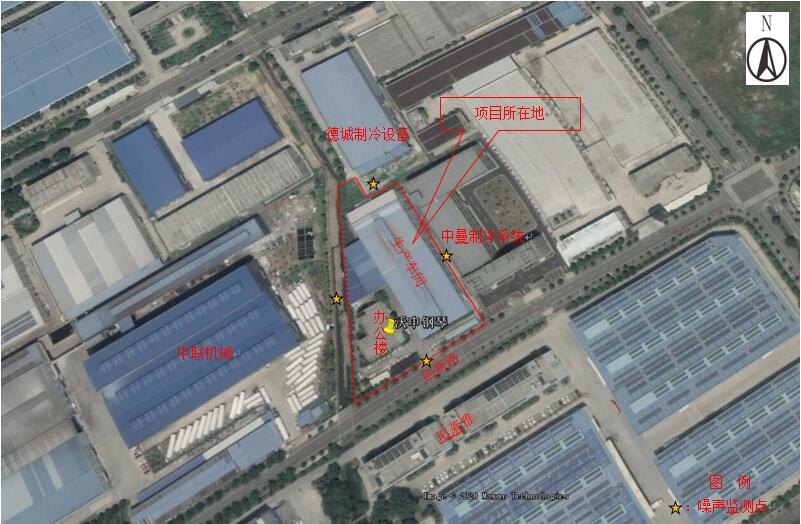 图1-1 项目周围情况图厂区周边情况见表1-1。表1-1  厂区周边情况表3、项目总平面布置本项目位于埭溪镇上强工业园区创新路10号，厂区占地面积约9215m2（13.82亩），总建筑面积约8012.22m2，厂区东侧为生产车间，西侧为综合楼（暂时闲置），南面靠近出入口为配电房和传达室。生产车间东侧部分区域为2层（为搭建平台），车间1层南面闲置，北面为上漆后加工工序、上漆前加工工序和检验区、原料和成品存放区，2层自北向南依次为油漆存放仓库、调漆间、喷漆房、刷漆房及晾干房。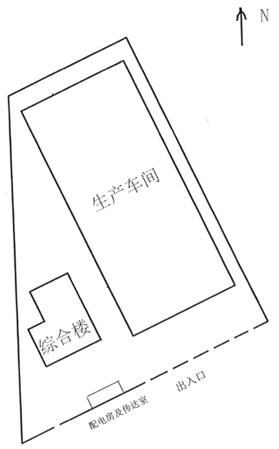 图1-2  企业厂区平面布置图（1）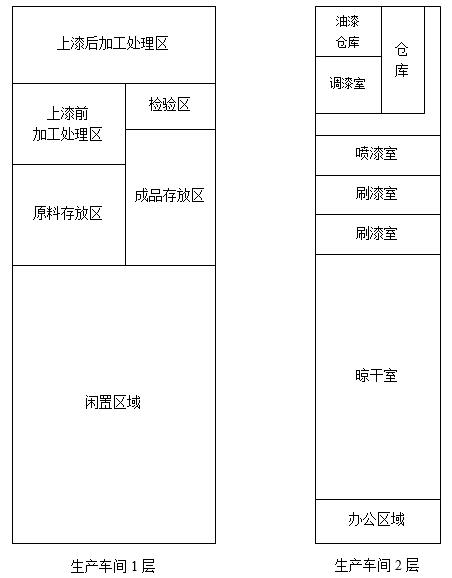 图1-2  生产车间平面布置图（2）1.4项目建设内容和工程组成本项目的主要建设内容和组成情况见表1-2。表1-2  本项目的主要建设内容和工程组成1.5产品方案及规模产品的方案规模及规格见表1-3。表1-3  项目产品方案及规模1.5原辅材料、能源消耗生产主要原辅材料情况具体见表1-4。表1-4  主要原辅材料消耗一览表水性漆用量核算：1、喷涂面积核算见下表。表1-5  油漆喷涂面积核算2、钢琴外壳水性漆用量根据上表可知，项目钢琴外壳外部水性漆喷涂面积总计为22500m2，钢琴外壳内部水性漆喷涂面积总计为22500m2，一层水性漆使用量估算见下表。表1-6  水性漆使用量估算参数项目钢琴外壳外部、内部均需要喷涂2次相同水性漆，总计约13.378t/a。水性漆及固化剂具体化学成分见表1-7~8。表1-7  水性漆化学组分表表1-8  固化剂化学组分表1.6主要生产设备项目主要生产设备见表1-9。表1-9  项目主要生产设备表1.7公用工程1、给水项目所需用水由当地供水管网统一提供。2、排水排水“清污分流”、“雨污分流”的原则进行设计实施，雨水经厂区雨水管网收集后排出；本项目产生的生活污水经化粪池预处理后达到《污水处理综合排放标准》（GB8978-1996）中的三级标准（其中氨氮、总磷达到《工业企业废水氮、磷污染物间接排放限值》（DB33/887-2013）标准）后，排入城市污水管网，进入埭溪污水处理厂处理，最终排入东苕溪导流港，埭溪污水处理厂出水标准执行《城镇污水处理厂污染物排放标准》（GB18918-2002）中一级标准A类标准。3、供电：项目供电由当地变电所供电。1.8生产组织安排及劳动定员本项目新增职工20人。每天工作8小时，年工作日约300天，年工作时间为2400小时。工程内容及规模：1.1项目由来及概况湖州沃申乐器有限公司拟租用湖州吉人机械配件有限公司闲置厂房，购置智能平台打磨机、全自动抛光机等先进设备，形成年产5000台钢琴及相关配件的生产能力，项目达成后预计年销售收入2000万元，利税56万元。吴兴区发展改革和经济信息化局以2020-330502-24-03-154343对该项目进行了备案。根据《中华人民共和国环境影响评价法》和《浙江省建设项目环境保护管理办法》等法律法规的有关规定，建设项目在实施前必须进行环境影响评价工作。受企业委托，我公司承担该项目的环境影响评价工作。根据《国民经济行业代码》（GB/T4754-2017），本项目属于“C2422西乐器制造”；对照《建设项目环境影响评价分类管理名录》（原国家环保部令第44号+生态环境部1号部令），本项目属于“十三、文教、工美、体育和娱乐用品制造业”中“31、文教、体育、娱乐用品制造—全部”类，需编制环境影响报告表。又根据《浙江吴兴经济开发区埭溪分区-区域环评 环境标准改革实施方案》中“对环评审批负面清单外且符合规划环评准入环境标准的项目，原要求编制环境影响报告表的，可以编制环境影响登记表”。本项目在环评审批负面清单外且符合规划环评准入环境标准，因此本项目只需编制环境影响登记表。我司在现场踏勘、调查的基础上，通过对有关资料的收集、整理和分析计算，根据相关技术规范编制了该项目的环境影响报告表，报送审查。1.2编制依据1.2.1相关国家法律法规《中华人民共和国环境保护法》(中华人民共和国主席令第九号，2015.1.1起施行)；《中华人民共和国环境影响评价法(2018年修订)》(第十三届全国人民代表大会常务委员会第七次会议，2019.1.1起施行)；《中华人民共和国水污染防治法(2017年修订)》(中华人民共和国主席令第八十七号，2018.1.1起施行)；《中华人民共和国大气污染防治法(2018年修订》(第十三届全国人民代表大会常务委员会第六次会议，2018.10.26起施行)；《中华人民共和国环境噪声污染防治法(2018年修订)》(第十三届全国人民代表大会常务委员会第七次会议，2019.1.1起施行)；《中华人民共和国固体废物污染环境防治法（2020年修订）》(2020年4月29日，十三届全国人大常委会第十七次会议审议通过修订，2020.9.1起施行)；《中华人民共和国土壤污染防治法》(中华人民共和国主席令第八号，2019.1.1起施行)；《危险化学品安全管理条例》(中华人民共和国国务院令第645号，2013.12.7起施行)；《建设项目环境保护管理条例(2017年修订版)》(中华人民共和国国务院令第682号，2017.10.1起施行)；《生态环境部审批环境环境影响评价文件的建设项目目录》（公告2019第8号，2019.2.27起实施）；《国家危险废物名录》(环境保护部令第39号，2016.8.1起施行)；《建设项目环境影响评价分类管理名录》(环境保护部令第44号，2017.9.1起施行，2018.4.28修订)；《关于修改<建设项目环境影响评价分类管理名录>部分内容的决定》(生态环境部令 第1号，2018.4.28起施行)；《建设项目危险废物环境影响评价指南》(环境保护部公告2017年第43号，2017.10.1起施行)；中华人民共和国国务院第604号令《太湖流域管理条例》（2011.11.1）。1.2.2相关地方法律法规《浙江省建设项目环境保护管理办法(2018年修正)》(浙江省人民政府令第364号，2018.3.1起施行)；《浙江省大气污染防治条例(2016年修正)》(浙江省第十二届人民代表大会常务委员会公告第41号，2016.7.1起施行)；《浙江省水污染防治条例(2017年修正)》(浙江省人民代表大会常务委员会公告第74号，2018.1.1起施行)；《浙江省固体废物污染环境防治条例(2017年修正)》(浙江省第十二届人民代表大会常务委员会第四十四次会议，2017.9.30起施行)；《浙江省环境污染监督管理办法(第四次修订)》(省政府令第341号，2015.12.28起施行)；《关于印发<浙江省建设项目主要污染物总量准入审核办法(试行)>的通知》(浙环发[2012]10号，2012.4.1起施行)；浙江省人民政府《浙江省人民政府关于印发浙江省水污染防治行动计划的通知》（浙政发[2016]12号，2016.3.30起施行）；《关于印发<浙江省工业污染防治“十三五”规划>的通知》(浙环发[2016]46号，2016.10.17起施行)；《浙江省人民政府关于印发浙江省打赢蓝天保卫战三年行动计划的通知》(浙政发[2018]35号，2018.10.08)。1.2.3相关产业政策（1）中华人民共和国国家发展和改革委员会令第29号《产业结构调整指导目录（2019年本）》已经2019年8月27日第2次委务会议审议通过，2020年1月1日起施行；（2）浙淘汰办[2012]20号《浙江省淘汰落后生产能力指导目录（2012年本）》（2012年12月28日）；（3）湖政发[2012]51号《湖州市产业发展导向目录（2012年本）》（2012年11月30日）。1.2.4相关区域规划（1）浙江省环保厅、水利厅《浙江省水功能区水环境功能区划分方案（2015）》；（2）《湖州市区环境功能区划》，2015.5。（3）浙江省人民政府《浙江省人民政府关于发布浙江省生态保护红线的通知》，浙政发[2018]30号。（4）湖州市人民政府《湖州市人民政府关于湖州市“三线一单”生态环境分区管控方案的批复》湖政[2020]37号。1.2.5相关技术规范（1）《建设项目环境影响评价技术导则-总纲》（HJ2.1-2016）；（2）《环境影响评价技术导则-大气环境》（HJ2.2-2018）；（3）《环境影响评价技术导则-地面水环境》（HJ2.3-2018）；（4）《环境影响评价技术导则-声环境》（HJ2.4-2009）；（5）《环境影响评价技术导则-土壤环境》（HJ964-2018）；（6）《环境影响评价技术导则-地下水环境》（HJ610-2016）；（7）《建设项目环境风险评价技术导则》（HJ169-2018）；（8）《声环境功能区划分技术规范》（GB/T15190-2014）。1.2.6相关技术文件（1）浙江省企业投资项目信息表；（2）建设单位提供的其他相关技术资料；（3）企业与本环评单位签订的环评委托协议书。1.3项目建设情况、周边情况、总平面布置1、项目建设情况（1）项目名称：湖州沃申乐器有限公司年产5000台套钢琴及钢琴外壳生产线项目（2）建设性质：新建（3）建设地点：湖州市吴兴区埭溪镇上强工业园区创新路10号项目地理位置图见附图1。（4）建设规模：年产5000台套钢琴及钢琴外壳2、项目周边情况本项目选址于湖州市吴兴区埭溪镇上强工业园区创新路10号项目周围情况见图1-1。图1-1 项目周围情况图厂区周边情况见表1-1。表1-1  厂区周边情况表3、项目总平面布置本项目位于埭溪镇上强工业园区创新路10号，厂区占地面积约9215m2（13.82亩），总建筑面积约8012.22m2，厂区东侧为生产车间，西侧为综合楼（暂时闲置），南面靠近出入口为配电房和传达室。生产车间东侧部分区域为2层（为搭建平台），车间1层南面闲置，北面为上漆后加工工序、上漆前加工工序和检验区、原料和成品存放区，2层自北向南依次为油漆存放仓库、调漆间、喷漆房、刷漆房及晾干房。图1-2  企业厂区平面布置图（1）图1-2  生产车间平面布置图（2）1.4项目建设内容和工程组成本项目的主要建设内容和组成情况见表1-2。表1-2  本项目的主要建设内容和工程组成1.5产品方案及规模产品的方案规模及规格见表1-3。表1-3  项目产品方案及规模1.5原辅材料、能源消耗生产主要原辅材料情况具体见表1-4。表1-4  主要原辅材料消耗一览表水性漆用量核算：1、喷涂面积核算见下表。表1-5  油漆喷涂面积核算2、钢琴外壳水性漆用量根据上表可知，项目钢琴外壳外部水性漆喷涂面积总计为22500m2，钢琴外壳内部水性漆喷涂面积总计为22500m2，一层水性漆使用量估算见下表。表1-6  水性漆使用量估算参数项目钢琴外壳外部、内部均需要喷涂2次相同水性漆，总计约13.378t/a。水性漆及固化剂具体化学成分见表1-7~8。表1-7  水性漆化学组分表表1-8  固化剂化学组分表1.6主要生产设备项目主要生产设备见表1-9。表1-9  项目主要生产设备表1.7公用工程1、给水项目所需用水由当地供水管网统一提供。2、排水排水“清污分流”、“雨污分流”的原则进行设计实施，雨水经厂区雨水管网收集后排出；本项目产生的生活污水经化粪池预处理后达到《污水处理综合排放标准》（GB8978-1996）中的三级标准（其中氨氮、总磷达到《工业企业废水氮、磷污染物间接排放限值》（DB33/887-2013）标准）后，排入城市污水管网，进入埭溪污水处理厂处理，最终排入东苕溪导流港，埭溪污水处理厂出水标准执行《城镇污水处理厂污染物排放标准》（GB18918-2002）中一级标准A类标准。3、供电：项目供电由当地变电所供电。1.8生产组织安排及劳动定员本项目新增职工20人。每天工作8小时，年工作日约300天，年工作时间为2400小时。工程内容及规模：1.1项目由来及概况湖州沃申乐器有限公司拟租用湖州吉人机械配件有限公司闲置厂房，购置智能平台打磨机、全自动抛光机等先进设备，形成年产5000台钢琴及相关配件的生产能力，项目达成后预计年销售收入2000万元，利税56万元。吴兴区发展改革和经济信息化局以2020-330502-24-03-154343对该项目进行了备案。根据《中华人民共和国环境影响评价法》和《浙江省建设项目环境保护管理办法》等法律法规的有关规定，建设项目在实施前必须进行环境影响评价工作。受企业委托，我公司承担该项目的环境影响评价工作。根据《国民经济行业代码》（GB/T4754-2017），本项目属于“C2422西乐器制造”；对照《建设项目环境影响评价分类管理名录》（原国家环保部令第44号+生态环境部1号部令），本项目属于“十三、文教、工美、体育和娱乐用品制造业”中“31、文教、体育、娱乐用品制造—全部”类，需编制环境影响报告表。又根据《浙江吴兴经济开发区埭溪分区-区域环评 环境标准改革实施方案》中“对环评审批负面清单外且符合规划环评准入环境标准的项目，原要求编制环境影响报告表的，可以编制环境影响登记表”。本项目在环评审批负面清单外且符合规划环评准入环境标准，因此本项目只需编制环境影响登记表。我司在现场踏勘、调查的基础上，通过对有关资料的收集、整理和分析计算，根据相关技术规范编制了该项目的环境影响报告表，报送审查。1.2编制依据1.2.1相关国家法律法规《中华人民共和国环境保护法》(中华人民共和国主席令第九号，2015.1.1起施行)；《中华人民共和国环境影响评价法(2018年修订)》(第十三届全国人民代表大会常务委员会第七次会议，2019.1.1起施行)；《中华人民共和国水污染防治法(2017年修订)》(中华人民共和国主席令第八十七号，2018.1.1起施行)；《中华人民共和国大气污染防治法(2018年修订》(第十三届全国人民代表大会常务委员会第六次会议，2018.10.26起施行)；《中华人民共和国环境噪声污染防治法(2018年修订)》(第十三届全国人民代表大会常务委员会第七次会议，2019.1.1起施行)；《中华人民共和国固体废物污染环境防治法（2020年修订）》(2020年4月29日，十三届全国人大常委会第十七次会议审议通过修订，2020.9.1起施行)；《中华人民共和国土壤污染防治法》(中华人民共和国主席令第八号，2019.1.1起施行)；《危险化学品安全管理条例》(中华人民共和国国务院令第645号，2013.12.7起施行)；《建设项目环境保护管理条例(2017年修订版)》(中华人民共和国国务院令第682号，2017.10.1起施行)；《生态环境部审批环境环境影响评价文件的建设项目目录》（公告2019第8号，2019.2.27起实施）；《国家危险废物名录》(环境保护部令第39号，2016.8.1起施行)；《建设项目环境影响评价分类管理名录》(环境保护部令第44号，2017.9.1起施行，2018.4.28修订)；《关于修改<建设项目环境影响评价分类管理名录>部分内容的决定》(生态环境部令 第1号，2018.4.28起施行)；《建设项目危险废物环境影响评价指南》(环境保护部公告2017年第43号，2017.10.1起施行)；中华人民共和国国务院第604号令《太湖流域管理条例》（2011.11.1）。1.2.2相关地方法律法规《浙江省建设项目环境保护管理办法(2018年修正)》(浙江省人民政府令第364号，2018.3.1起施行)；《浙江省大气污染防治条例(2016年修正)》(浙江省第十二届人民代表大会常务委员会公告第41号，2016.7.1起施行)；《浙江省水污染防治条例(2017年修正)》(浙江省人民代表大会常务委员会公告第74号，2018.1.1起施行)；《浙江省固体废物污染环境防治条例(2017年修正)》(浙江省第十二届人民代表大会常务委员会第四十四次会议，2017.9.30起施行)；《浙江省环境污染监督管理办法(第四次修订)》(省政府令第341号，2015.12.28起施行)；《关于印发<浙江省建设项目主要污染物总量准入审核办法(试行)>的通知》(浙环发[2012]10号，2012.4.1起施行)；浙江省人民政府《浙江省人民政府关于印发浙江省水污染防治行动计划的通知》（浙政发[2016]12号，2016.3.30起施行）；《关于印发<浙江省工业污染防治“十三五”规划>的通知》(浙环发[2016]46号，2016.10.17起施行)；《浙江省人民政府关于印发浙江省打赢蓝天保卫战三年行动计划的通知》(浙政发[2018]35号，2018.10.08)。1.2.3相关产业政策（1）中华人民共和国国家发展和改革委员会令第29号《产业结构调整指导目录（2019年本）》已经2019年8月27日第2次委务会议审议通过，2020年1月1日起施行；（2）浙淘汰办[2012]20号《浙江省淘汰落后生产能力指导目录（2012年本）》（2012年12月28日）；（3）湖政发[2012]51号《湖州市产业发展导向目录（2012年本）》（2012年11月30日）。1.2.4相关区域规划（1）浙江省环保厅、水利厅《浙江省水功能区水环境功能区划分方案（2015）》；（2）《湖州市区环境功能区划》，2015.5。（3）浙江省人民政府《浙江省人民政府关于发布浙江省生态保护红线的通知》，浙政发[2018]30号。（4）湖州市人民政府《湖州市人民政府关于湖州市“三线一单”生态环境分区管控方案的批复》湖政[2020]37号。1.2.5相关技术规范（1）《建设项目环境影响评价技术导则-总纲》（HJ2.1-2016）；（2）《环境影响评价技术导则-大气环境》（HJ2.2-2018）；（3）《环境影响评价技术导则-地面水环境》（HJ2.3-2018）；（4）《环境影响评价技术导则-声环境》（HJ2.4-2009）；（5）《环境影响评价技术导则-土壤环境》（HJ964-2018）；（6）《环境影响评价技术导则-地下水环境》（HJ610-2016）；（7）《建设项目环境风险评价技术导则》（HJ169-2018）；（8）《声环境功能区划分技术规范》（GB/T15190-2014）。1.2.6相关技术文件（1）浙江省企业投资项目信息表；（2）建设单位提供的其他相关技术资料；（3）企业与本环评单位签订的环评委托协议书。1.3项目建设情况、周边情况、总平面布置1、项目建设情况（1）项目名称：湖州沃申乐器有限公司年产5000台套钢琴及钢琴外壳生产线项目（2）建设性质：新建（3）建设地点：湖州市吴兴区埭溪镇上强工业园区创新路10号项目地理位置图见附图1。（4）建设规模：年产5000台套钢琴及钢琴外壳2、项目周边情况本项目选址于湖州市吴兴区埭溪镇上强工业园区创新路10号项目周围情况见图1-1。图1-1 项目周围情况图厂区周边情况见表1-1。表1-1  厂区周边情况表3、项目总平面布置本项目位于埭溪镇上强工业园区创新路10号，厂区占地面积约9215m2（13.82亩），总建筑面积约8012.22m2，厂区东侧为生产车间，西侧为综合楼（暂时闲置），南面靠近出入口为配电房和传达室。生产车间东侧部分区域为2层（为搭建平台），车间1层南面闲置，北面为上漆后加工工序、上漆前加工工序和检验区、原料和成品存放区，2层自北向南依次为油漆存放仓库、调漆间、喷漆房、刷漆房及晾干房。图1-2  企业厂区平面布置图（1）图1-2  生产车间平面布置图（2）1.4项目建设内容和工程组成本项目的主要建设内容和组成情况见表1-2。表1-2  本项目的主要建设内容和工程组成1.5产品方案及规模产品的方案规模及规格见表1-3。表1-3  项目产品方案及规模1.5原辅材料、能源消耗生产主要原辅材料情况具体见表1-4。表1-4  主要原辅材料消耗一览表水性漆用量核算：1、喷涂面积核算见下表。表1-5  油漆喷涂面积核算2、钢琴外壳水性漆用量根据上表可知，项目钢琴外壳外部水性漆喷涂面积总计为22500m2，钢琴外壳内部水性漆喷涂面积总计为22500m2，一层水性漆使用量估算见下表。表1-6  水性漆使用量估算参数项目钢琴外壳外部、内部均需要喷涂2次相同水性漆，总计约13.378t/a。水性漆及固化剂具体化学成分见表1-7~8。表1-7  水性漆化学组分表表1-8  固化剂化学组分表1.6主要生产设备项目主要生产设备见表1-9。表1-9  项目主要生产设备表1.7公用工程1、给水项目所需用水由当地供水管网统一提供。2、排水排水“清污分流”、“雨污分流”的原则进行设计实施，雨水经厂区雨水管网收集后排出；本项目产生的生活污水经化粪池预处理后达到《污水处理综合排放标准》（GB8978-1996）中的三级标准（其中氨氮、总磷达到《工业企业废水氮、磷污染物间接排放限值》（DB33/887-2013）标准）后，排入城市污水管网，进入埭溪污水处理厂处理，最终排入东苕溪导流港，埭溪污水处理厂出水标准执行《城镇污水处理厂污染物排放标准》（GB18918-2002）中一级标准A类标准。3、供电：项目供电由当地变电所供电。1.8生产组织安排及劳动定员本项目新增职工20人。每天工作8小时，年工作日约300天，年工作时间为2400小时。工程内容及规模：1.1项目由来及概况湖州沃申乐器有限公司拟租用湖州吉人机械配件有限公司闲置厂房，购置智能平台打磨机、全自动抛光机等先进设备，形成年产5000台钢琴及相关配件的生产能力，项目达成后预计年销售收入2000万元，利税56万元。吴兴区发展改革和经济信息化局以2020-330502-24-03-154343对该项目进行了备案。根据《中华人民共和国环境影响评价法》和《浙江省建设项目环境保护管理办法》等法律法规的有关规定，建设项目在实施前必须进行环境影响评价工作。受企业委托，我公司承担该项目的环境影响评价工作。根据《国民经济行业代码》（GB/T4754-2017），本项目属于“C2422西乐器制造”；对照《建设项目环境影响评价分类管理名录》（原国家环保部令第44号+生态环境部1号部令），本项目属于“十三、文教、工美、体育和娱乐用品制造业”中“31、文教、体育、娱乐用品制造—全部”类，需编制环境影响报告表。又根据《浙江吴兴经济开发区埭溪分区-区域环评 环境标准改革实施方案》中“对环评审批负面清单外且符合规划环评准入环境标准的项目，原要求编制环境影响报告表的，可以编制环境影响登记表”。本项目在环评审批负面清单外且符合规划环评准入环境标准，因此本项目只需编制环境影响登记表。我司在现场踏勘、调查的基础上，通过对有关资料的收集、整理和分析计算，根据相关技术规范编制了该项目的环境影响报告表，报送审查。1.2编制依据1.2.1相关国家法律法规《中华人民共和国环境保护法》(中华人民共和国主席令第九号，2015.1.1起施行)；《中华人民共和国环境影响评价法(2018年修订)》(第十三届全国人民代表大会常务委员会第七次会议，2019.1.1起施行)；《中华人民共和国水污染防治法(2017年修订)》(中华人民共和国主席令第八十七号，2018.1.1起施行)；《中华人民共和国大气污染防治法(2018年修订》(第十三届全国人民代表大会常务委员会第六次会议，2018.10.26起施行)；《中华人民共和国环境噪声污染防治法(2018年修订)》(第十三届全国人民代表大会常务委员会第七次会议，2019.1.1起施行)；《中华人民共和国固体废物污染环境防治法（2020年修订）》(2020年4月29日，十三届全国人大常委会第十七次会议审议通过修订，2020.9.1起施行)；《中华人民共和国土壤污染防治法》(中华人民共和国主席令第八号，2019.1.1起施行)；《危险化学品安全管理条例》(中华人民共和国国务院令第645号，2013.12.7起施行)；《建设项目环境保护管理条例(2017年修订版)》(中华人民共和国国务院令第682号，2017.10.1起施行)；《生态环境部审批环境环境影响评价文件的建设项目目录》（公告2019第8号，2019.2.27起实施）；《国家危险废物名录》(环境保护部令第39号，2016.8.1起施行)；《建设项目环境影响评价分类管理名录》(环境保护部令第44号，2017.9.1起施行，2018.4.28修订)；《关于修改<建设项目环境影响评价分类管理名录>部分内容的决定》(生态环境部令 第1号，2018.4.28起施行)；《建设项目危险废物环境影响评价指南》(环境保护部公告2017年第43号，2017.10.1起施行)；中华人民共和国国务院第604号令《太湖流域管理条例》（2011.11.1）。1.2.2相关地方法律法规《浙江省建设项目环境保护管理办法(2018年修正)》(浙江省人民政府令第364号，2018.3.1起施行)；《浙江省大气污染防治条例(2016年修正)》(浙江省第十二届人民代表大会常务委员会公告第41号，2016.7.1起施行)；《浙江省水污染防治条例(2017年修正)》(浙江省人民代表大会常务委员会公告第74号，2018.1.1起施行)；《浙江省固体废物污染环境防治条例(2017年修正)》(浙江省第十二届人民代表大会常务委员会第四十四次会议，2017.9.30起施行)；《浙江省环境污染监督管理办法(第四次修订)》(省政府令第341号，2015.12.28起施行)；《关于印发<浙江省建设项目主要污染物总量准入审核办法(试行)>的通知》(浙环发[2012]10号，2012.4.1起施行)；浙江省人民政府《浙江省人民政府关于印发浙江省水污染防治行动计划的通知》（浙政发[2016]12号，2016.3.30起施行）；《关于印发<浙江省工业污染防治“十三五”规划>的通知》(浙环发[2016]46号，2016.10.17起施行)；《浙江省人民政府关于印发浙江省打赢蓝天保卫战三年行动计划的通知》(浙政发[2018]35号，2018.10.08)。1.2.3相关产业政策（1）中华人民共和国国家发展和改革委员会令第29号《产业结构调整指导目录（2019年本）》已经2019年8月27日第2次委务会议审议通过，2020年1月1日起施行；（2）浙淘汰办[2012]20号《浙江省淘汰落后生产能力指导目录（2012年本）》（2012年12月28日）；（3）湖政发[2012]51号《湖州市产业发展导向目录（2012年本）》（2012年11月30日）。1.2.4相关区域规划（1）浙江省环保厅、水利厅《浙江省水功能区水环境功能区划分方案（2015）》；（2）《湖州市区环境功能区划》，2015.5。（3）浙江省人民政府《浙江省人民政府关于发布浙江省生态保护红线的通知》，浙政发[2018]30号。（4）湖州市人民政府《湖州市人民政府关于湖州市“三线一单”生态环境分区管控方案的批复》湖政[2020]37号。1.2.5相关技术规范（1）《建设项目环境影响评价技术导则-总纲》（HJ2.1-2016）；（2）《环境影响评价技术导则-大气环境》（HJ2.2-2018）；（3）《环境影响评价技术导则-地面水环境》（HJ2.3-2018）；（4）《环境影响评价技术导则-声环境》（HJ2.4-2009）；（5）《环境影响评价技术导则-土壤环境》（HJ964-2018）；（6）《环境影响评价技术导则-地下水环境》（HJ610-2016）；（7）《建设项目环境风险评价技术导则》（HJ169-2018）；（8）《声环境功能区划分技术规范》（GB/T15190-2014）。1.2.6相关技术文件（1）浙江省企业投资项目信息表；（2）建设单位提供的其他相关技术资料；（3）企业与本环评单位签订的环评委托协议书。1.3项目建设情况、周边情况、总平面布置1、项目建设情况（1）项目名称：湖州沃申乐器有限公司年产5000台套钢琴及钢琴外壳生产线项目（2）建设性质：新建（3）建设地点：湖州市吴兴区埭溪镇上强工业园区创新路10号项目地理位置图见附图1。（4）建设规模：年产5000台套钢琴及钢琴外壳2、项目周边情况本项目选址于湖州市吴兴区埭溪镇上强工业园区创新路10号项目周围情况见图1-1。图1-1 项目周围情况图厂区周边情况见表1-1。表1-1  厂区周边情况表3、项目总平面布置本项目位于埭溪镇上强工业园区创新路10号，厂区占地面积约9215m2（13.82亩），总建筑面积约8012.22m2，厂区东侧为生产车间，西侧为综合楼（暂时闲置），南面靠近出入口为配电房和传达室。生产车间东侧部分区域为2层（为搭建平台），车间1层南面闲置，北面为上漆后加工工序、上漆前加工工序和检验区、原料和成品存放区，2层自北向南依次为油漆存放仓库、调漆间、喷漆房、刷漆房及晾干房。图1-2  企业厂区平面布置图（1）图1-2  生产车间平面布置图（2）1.4项目建设内容和工程组成本项目的主要建设内容和组成情况见表1-2。表1-2  本项目的主要建设内容和工程组成1.5产品方案及规模产品的方案规模及规格见表1-3。表1-3  项目产品方案及规模1.5原辅材料、能源消耗生产主要原辅材料情况具体见表1-4。表1-4  主要原辅材料消耗一览表水性漆用量核算：1、喷涂面积核算见下表。表1-5  油漆喷涂面积核算2、钢琴外壳水性漆用量根据上表可知，项目钢琴外壳外部水性漆喷涂面积总计为22500m2，钢琴外壳内部水性漆喷涂面积总计为22500m2，一层水性漆使用量估算见下表。表1-6  水性漆使用量估算参数项目钢琴外壳外部、内部均需要喷涂2次相同水性漆，总计约13.378t/a。水性漆及固化剂具体化学成分见表1-7~8。表1-7  水性漆化学组分表表1-8  固化剂化学组分表1.6主要生产设备项目主要生产设备见表1-9。表1-9  项目主要生产设备表1.7公用工程1、给水项目所需用水由当地供水管网统一提供。2、排水排水“清污分流”、“雨污分流”的原则进行设计实施，雨水经厂区雨水管网收集后排出；本项目产生的生活污水经化粪池预处理后达到《污水处理综合排放标准》（GB8978-1996）中的三级标准（其中氨氮、总磷达到《工业企业废水氮、磷污染物间接排放限值》（DB33/887-2013）标准）后，排入城市污水管网，进入埭溪污水处理厂处理，最终排入东苕溪导流港，埭溪污水处理厂出水标准执行《城镇污水处理厂污染物排放标准》（GB18918-2002）中一级标准A类标准。3、供电：项目供电由当地变电所供电。1.8生产组织安排及劳动定员本项目新增职工20人。每天工作8小时，年工作日约300天，年工作时间为2400小时。工程内容及规模：1.1项目由来及概况湖州沃申乐器有限公司拟租用湖州吉人机械配件有限公司闲置厂房，购置智能平台打磨机、全自动抛光机等先进设备，形成年产5000台钢琴及相关配件的生产能力，项目达成后预计年销售收入2000万元，利税56万元。吴兴区发展改革和经济信息化局以2020-330502-24-03-154343对该项目进行了备案。根据《中华人民共和国环境影响评价法》和《浙江省建设项目环境保护管理办法》等法律法规的有关规定，建设项目在实施前必须进行环境影响评价工作。受企业委托，我公司承担该项目的环境影响评价工作。根据《国民经济行业代码》（GB/T4754-2017），本项目属于“C2422西乐器制造”；对照《建设项目环境影响评价分类管理名录》（原国家环保部令第44号+生态环境部1号部令），本项目属于“十三、文教、工美、体育和娱乐用品制造业”中“31、文教、体育、娱乐用品制造—全部”类，需编制环境影响报告表。又根据《浙江吴兴经济开发区埭溪分区-区域环评 环境标准改革实施方案》中“对环评审批负面清单外且符合规划环评准入环境标准的项目，原要求编制环境影响报告表的，可以编制环境影响登记表”。本项目在环评审批负面清单外且符合规划环评准入环境标准，因此本项目只需编制环境影响登记表。我司在现场踏勘、调查的基础上，通过对有关资料的收集、整理和分析计算，根据相关技术规范编制了该项目的环境影响报告表，报送审查。1.2编制依据1.2.1相关国家法律法规《中华人民共和国环境保护法》(中华人民共和国主席令第九号，2015.1.1起施行)；《中华人民共和国环境影响评价法(2018年修订)》(第十三届全国人民代表大会常务委员会第七次会议，2019.1.1起施行)；《中华人民共和国水污染防治法(2017年修订)》(中华人民共和国主席令第八十七号，2018.1.1起施行)；《中华人民共和国大气污染防治法(2018年修订》(第十三届全国人民代表大会常务委员会第六次会议，2018.10.26起施行)；《中华人民共和国环境噪声污染防治法(2018年修订)》(第十三届全国人民代表大会常务委员会第七次会议，2019.1.1起施行)；《中华人民共和国固体废物污染环境防治法（2020年修订）》(2020年4月29日，十三届全国人大常委会第十七次会议审议通过修订，2020.9.1起施行)；《中华人民共和国土壤污染防治法》(中华人民共和国主席令第八号，2019.1.1起施行)；《危险化学品安全管理条例》(中华人民共和国国务院令第645号，2013.12.7起施行)；《建设项目环境保护管理条例(2017年修订版)》(中华人民共和国国务院令第682号，2017.10.1起施行)；《生态环境部审批环境环境影响评价文件的建设项目目录》（公告2019第8号，2019.2.27起实施）；《国家危险废物名录》(环境保护部令第39号，2016.8.1起施行)；《建设项目环境影响评价分类管理名录》(环境保护部令第44号，2017.9.1起施行，2018.4.28修订)；《关于修改<建设项目环境影响评价分类管理名录>部分内容的决定》(生态环境部令 第1号，2018.4.28起施行)；《建设项目危险废物环境影响评价指南》(环境保护部公告2017年第43号，2017.10.1起施行)；中华人民共和国国务院第604号令《太湖流域管理条例》（2011.11.1）。1.2.2相关地方法律法规《浙江省建设项目环境保护管理办法(2018年修正)》(浙江省人民政府令第364号，2018.3.1起施行)；《浙江省大气污染防治条例(2016年修正)》(浙江省第十二届人民代表大会常务委员会公告第41号，2016.7.1起施行)；《浙江省水污染防治条例(2017年修正)》(浙江省人民代表大会常务委员会公告第74号，2018.1.1起施行)；《浙江省固体废物污染环境防治条例(2017年修正)》(浙江省第十二届人民代表大会常务委员会第四十四次会议，2017.9.30起施行)；《浙江省环境污染监督管理办法(第四次修订)》(省政府令第341号，2015.12.28起施行)；《关于印发<浙江省建设项目主要污染物总量准入审核办法(试行)>的通知》(浙环发[2012]10号，2012.4.1起施行)；浙江省人民政府《浙江省人民政府关于印发浙江省水污染防治行动计划的通知》（浙政发[2016]12号，2016.3.30起施行）；《关于印发<浙江省工业污染防治“十三五”规划>的通知》(浙环发[2016]46号，2016.10.17起施行)；《浙江省人民政府关于印发浙江省打赢蓝天保卫战三年行动计划的通知》(浙政发[2018]35号，2018.10.08)。1.2.3相关产业政策（1）中华人民共和国国家发展和改革委员会令第29号《产业结构调整指导目录（2019年本）》已经2019年8月27日第2次委务会议审议通过，2020年1月1日起施行；（2）浙淘汰办[2012]20号《浙江省淘汰落后生产能力指导目录（2012年本）》（2012年12月28日）；（3）湖政发[2012]51号《湖州市产业发展导向目录（2012年本）》（2012年11月30日）。1.2.4相关区域规划（1）浙江省环保厅、水利厅《浙江省水功能区水环境功能区划分方案（2015）》；（2）《湖州市区环境功能区划》，2015.5。（3）浙江省人民政府《浙江省人民政府关于发布浙江省生态保护红线的通知》，浙政发[2018]30号。（4）湖州市人民政府《湖州市人民政府关于湖州市“三线一单”生态环境分区管控方案的批复》湖政[2020]37号。1.2.5相关技术规范（1）《建设项目环境影响评价技术导则-总纲》（HJ2.1-2016）；（2）《环境影响评价技术导则-大气环境》（HJ2.2-2018）；（3）《环境影响评价技术导则-地面水环境》（HJ2.3-2018）；（4）《环境影响评价技术导则-声环境》（HJ2.4-2009）；（5）《环境影响评价技术导则-土壤环境》（HJ964-2018）；（6）《环境影响评价技术导则-地下水环境》（HJ610-2016）；（7）《建设项目环境风险评价技术导则》（HJ169-2018）；（8）《声环境功能区划分技术规范》（GB/T15190-2014）。1.2.6相关技术文件（1）浙江省企业投资项目信息表；（2）建设单位提供的其他相关技术资料；（3）企业与本环评单位签订的环评委托协议书。1.3项目建设情况、周边情况、总平面布置1、项目建设情况（1）项目名称：湖州沃申乐器有限公司年产5000台套钢琴及钢琴外壳生产线项目（2）建设性质：新建（3）建设地点：湖州市吴兴区埭溪镇上强工业园区创新路10号项目地理位置图见附图1。（4）建设规模：年产5000台套钢琴及钢琴外壳2、项目周边情况本项目选址于湖州市吴兴区埭溪镇上强工业园区创新路10号项目周围情况见图1-1。图1-1 项目周围情况图厂区周边情况见表1-1。表1-1  厂区周边情况表3、项目总平面布置本项目位于埭溪镇上强工业园区创新路10号，厂区占地面积约9215m2（13.82亩），总建筑面积约8012.22m2，厂区东侧为生产车间，西侧为综合楼（暂时闲置），南面靠近出入口为配电房和传达室。生产车间东侧部分区域为2层（为搭建平台），车间1层南面闲置，北面为上漆后加工工序、上漆前加工工序和检验区、原料和成品存放区，2层自北向南依次为油漆存放仓库、调漆间、喷漆房、刷漆房及晾干房。图1-2  企业厂区平面布置图（1）图1-2  生产车间平面布置图（2）1.4项目建设内容和工程组成本项目的主要建设内容和组成情况见表1-2。表1-2  本项目的主要建设内容和工程组成1.5产品方案及规模产品的方案规模及规格见表1-3。表1-3  项目产品方案及规模1.5原辅材料、能源消耗生产主要原辅材料情况具体见表1-4。表1-4  主要原辅材料消耗一览表水性漆用量核算：1、喷涂面积核算见下表。表1-5  油漆喷涂面积核算2、钢琴外壳水性漆用量根据上表可知，项目钢琴外壳外部水性漆喷涂面积总计为22500m2，钢琴外壳内部水性漆喷涂面积总计为22500m2，一层水性漆使用量估算见下表。表1-6  水性漆使用量估算参数项目钢琴外壳外部、内部均需要喷涂2次相同水性漆，总计约13.378t/a。水性漆及固化剂具体化学成分见表1-7~8。表1-7  水性漆化学组分表表1-8  固化剂化学组分表1.6主要生产设备项目主要生产设备见表1-9。表1-9  项目主要生产设备表1.7公用工程1、给水项目所需用水由当地供水管网统一提供。2、排水排水“清污分流”、“雨污分流”的原则进行设计实施，雨水经厂区雨水管网收集后排出；本项目产生的生活污水经化粪池预处理后达到《污水处理综合排放标准》（GB8978-1996）中的三级标准（其中氨氮、总磷达到《工业企业废水氮、磷污染物间接排放限值》（DB33/887-2013）标准）后，排入城市污水管网，进入埭溪污水处理厂处理，最终排入东苕溪导流港，埭溪污水处理厂出水标准执行《城镇污水处理厂污染物排放标准》（GB18918-2002）中一级标准A类标准。3、供电：项目供电由当地变电所供电。1.8生产组织安排及劳动定员本项目新增职工20人。每天工作8小时，年工作日约300天，年工作时间为2400小时。工程内容及规模：1.1项目由来及概况湖州沃申乐器有限公司拟租用湖州吉人机械配件有限公司闲置厂房，购置智能平台打磨机、全自动抛光机等先进设备，形成年产5000台钢琴及相关配件的生产能力，项目达成后预计年销售收入2000万元，利税56万元。吴兴区发展改革和经济信息化局以2020-330502-24-03-154343对该项目进行了备案。根据《中华人民共和国环境影响评价法》和《浙江省建设项目环境保护管理办法》等法律法规的有关规定，建设项目在实施前必须进行环境影响评价工作。受企业委托，我公司承担该项目的环境影响评价工作。根据《国民经济行业代码》（GB/T4754-2017），本项目属于“C2422西乐器制造”；对照《建设项目环境影响评价分类管理名录》（原国家环保部令第44号+生态环境部1号部令），本项目属于“十三、文教、工美、体育和娱乐用品制造业”中“31、文教、体育、娱乐用品制造—全部”类，需编制环境影响报告表。又根据《浙江吴兴经济开发区埭溪分区-区域环评 环境标准改革实施方案》中“对环评审批负面清单外且符合规划环评准入环境标准的项目，原要求编制环境影响报告表的，可以编制环境影响登记表”。本项目在环评审批负面清单外且符合规划环评准入环境标准，因此本项目只需编制环境影响登记表。我司在现场踏勘、调查的基础上，通过对有关资料的收集、整理和分析计算，根据相关技术规范编制了该项目的环境影响报告表，报送审查。1.2编制依据1.2.1相关国家法律法规《中华人民共和国环境保护法》(中华人民共和国主席令第九号，2015.1.1起施行)；《中华人民共和国环境影响评价法(2018年修订)》(第十三届全国人民代表大会常务委员会第七次会议，2019.1.1起施行)；《中华人民共和国水污染防治法(2017年修订)》(中华人民共和国主席令第八十七号，2018.1.1起施行)；《中华人民共和国大气污染防治法(2018年修订》(第十三届全国人民代表大会常务委员会第六次会议，2018.10.26起施行)；《中华人民共和国环境噪声污染防治法(2018年修订)》(第十三届全国人民代表大会常务委员会第七次会议，2019.1.1起施行)；《中华人民共和国固体废物污染环境防治法（2020年修订）》(2020年4月29日，十三届全国人大常委会第十七次会议审议通过修订，2020.9.1起施行)；《中华人民共和国土壤污染防治法》(中华人民共和国主席令第八号，2019.1.1起施行)；《危险化学品安全管理条例》(中华人民共和国国务院令第645号，2013.12.7起施行)；《建设项目环境保护管理条例(2017年修订版)》(中华人民共和国国务院令第682号，2017.10.1起施行)；《生态环境部审批环境环境影响评价文件的建设项目目录》（公告2019第8号，2019.2.27起实施）；《国家危险废物名录》(环境保护部令第39号，2016.8.1起施行)；《建设项目环境影响评价分类管理名录》(环境保护部令第44号，2017.9.1起施行，2018.4.28修订)；《关于修改<建设项目环境影响评价分类管理名录>部分内容的决定》(生态环境部令 第1号，2018.4.28起施行)；《建设项目危险废物环境影响评价指南》(环境保护部公告2017年第43号，2017.10.1起施行)；中华人民共和国国务院第604号令《太湖流域管理条例》（2011.11.1）。1.2.2相关地方法律法规《浙江省建设项目环境保护管理办法(2018年修正)》(浙江省人民政府令第364号，2018.3.1起施行)；《浙江省大气污染防治条例(2016年修正)》(浙江省第十二届人民代表大会常务委员会公告第41号，2016.7.1起施行)；《浙江省水污染防治条例(2017年修正)》(浙江省人民代表大会常务委员会公告第74号，2018.1.1起施行)；《浙江省固体废物污染环境防治条例(2017年修正)》(浙江省第十二届人民代表大会常务委员会第四十四次会议，2017.9.30起施行)；《浙江省环境污染监督管理办法(第四次修订)》(省政府令第341号，2015.12.28起施行)；《关于印发<浙江省建设项目主要污染物总量准入审核办法(试行)>的通知》(浙环发[2012]10号，2012.4.1起施行)；浙江省人民政府《浙江省人民政府关于印发浙江省水污染防治行动计划的通知》（浙政发[2016]12号，2016.3.30起施行）；《关于印发<浙江省工业污染防治“十三五”规划>的通知》(浙环发[2016]46号，2016.10.17起施行)；《浙江省人民政府关于印发浙江省打赢蓝天保卫战三年行动计划的通知》(浙政发[2018]35号，2018.10.08)。1.2.3相关产业政策（1）中华人民共和国国家发展和改革委员会令第29号《产业结构调整指导目录（2019年本）》已经2019年8月27日第2次委务会议审议通过，2020年1月1日起施行；（2）浙淘汰办[2012]20号《浙江省淘汰落后生产能力指导目录（2012年本）》（2012年12月28日）；（3）湖政发[2012]51号《湖州市产业发展导向目录（2012年本）》（2012年11月30日）。1.2.4相关区域规划（1）浙江省环保厅、水利厅《浙江省水功能区水环境功能区划分方案（2015）》；（2）《湖州市区环境功能区划》，2015.5。（3）浙江省人民政府《浙江省人民政府关于发布浙江省生态保护红线的通知》，浙政发[2018]30号。（4）湖州市人民政府《湖州市人民政府关于湖州市“三线一单”生态环境分区管控方案的批复》湖政[2020]37号。1.2.5相关技术规范（1）《建设项目环境影响评价技术导则-总纲》（HJ2.1-2016）；（2）《环境影响评价技术导则-大气环境》（HJ2.2-2018）；（3）《环境影响评价技术导则-地面水环境》（HJ2.3-2018）；（4）《环境影响评价技术导则-声环境》（HJ2.4-2009）；（5）《环境影响评价技术导则-土壤环境》（HJ964-2018）；（6）《环境影响评价技术导则-地下水环境》（HJ610-2016）；（7）《建设项目环境风险评价技术导则》（HJ169-2018）；（8）《声环境功能区划分技术规范》（GB/T15190-2014）。1.2.6相关技术文件（1）浙江省企业投资项目信息表；（2）建设单位提供的其他相关技术资料；（3）企业与本环评单位签订的环评委托协议书。1.3项目建设情况、周边情况、总平面布置1、项目建设情况（1）项目名称：湖州沃申乐器有限公司年产5000台套钢琴及钢琴外壳生产线项目（2）建设性质：新建（3）建设地点：湖州市吴兴区埭溪镇上强工业园区创新路10号项目地理位置图见附图1。（4）建设规模：年产5000台套钢琴及钢琴外壳2、项目周边情况本项目选址于湖州市吴兴区埭溪镇上强工业园区创新路10号项目周围情况见图1-1。图1-1 项目周围情况图厂区周边情况见表1-1。表1-1  厂区周边情况表3、项目总平面布置本项目位于埭溪镇上强工业园区创新路10号，厂区占地面积约9215m2（13.82亩），总建筑面积约8012.22m2，厂区东侧为生产车间，西侧为综合楼（暂时闲置），南面靠近出入口为配电房和传达室。生产车间东侧部分区域为2层（为搭建平台），车间1层南面闲置，北面为上漆后加工工序、上漆前加工工序和检验区、原料和成品存放区，2层自北向南依次为油漆存放仓库、调漆间、喷漆房、刷漆房及晾干房。图1-2  企业厂区平面布置图（1）图1-2  生产车间平面布置图（2）1.4项目建设内容和工程组成本项目的主要建设内容和组成情况见表1-2。表1-2  本项目的主要建设内容和工程组成1.5产品方案及规模产品的方案规模及规格见表1-3。表1-3  项目产品方案及规模1.5原辅材料、能源消耗生产主要原辅材料情况具体见表1-4。表1-4  主要原辅材料消耗一览表水性漆用量核算：1、喷涂面积核算见下表。表1-5  油漆喷涂面积核算2、钢琴外壳水性漆用量根据上表可知，项目钢琴外壳外部水性漆喷涂面积总计为22500m2，钢琴外壳内部水性漆喷涂面积总计为22500m2，一层水性漆使用量估算见下表。表1-6  水性漆使用量估算参数项目钢琴外壳外部、内部均需要喷涂2次相同水性漆，总计约13.378t/a。水性漆及固化剂具体化学成分见表1-7~8。表1-7  水性漆化学组分表表1-8  固化剂化学组分表1.6主要生产设备项目主要生产设备见表1-9。表1-9  项目主要生产设备表1.7公用工程1、给水项目所需用水由当地供水管网统一提供。2、排水排水“清污分流”、“雨污分流”的原则进行设计实施，雨水经厂区雨水管网收集后排出；本项目产生的生活污水经化粪池预处理后达到《污水处理综合排放标准》（GB8978-1996）中的三级标准（其中氨氮、总磷达到《工业企业废水氮、磷污染物间接排放限值》（DB33/887-2013）标准）后，排入城市污水管网，进入埭溪污水处理厂处理，最终排入东苕溪导流港，埭溪污水处理厂出水标准执行《城镇污水处理厂污染物排放标准》（GB18918-2002）中一级标准A类标准。3、供电：项目供电由当地变电所供电。1.8生产组织安排及劳动定员本项目新增职工20人。每天工作8小时，年工作日约300天，年工作时间为2400小时。工程内容及规模：1.1项目由来及概况湖州沃申乐器有限公司拟租用湖州吉人机械配件有限公司闲置厂房，购置智能平台打磨机、全自动抛光机等先进设备，形成年产5000台钢琴及相关配件的生产能力，项目达成后预计年销售收入2000万元，利税56万元。吴兴区发展改革和经济信息化局以2020-330502-24-03-154343对该项目进行了备案。根据《中华人民共和国环境影响评价法》和《浙江省建设项目环境保护管理办法》等法律法规的有关规定，建设项目在实施前必须进行环境影响评价工作。受企业委托，我公司承担该项目的环境影响评价工作。根据《国民经济行业代码》（GB/T4754-2017），本项目属于“C2422西乐器制造”；对照《建设项目环境影响评价分类管理名录》（原国家环保部令第44号+生态环境部1号部令），本项目属于“十三、文教、工美、体育和娱乐用品制造业”中“31、文教、体育、娱乐用品制造—全部”类，需编制环境影响报告表。又根据《浙江吴兴经济开发区埭溪分区-区域环评 环境标准改革实施方案》中“对环评审批负面清单外且符合规划环评准入环境标准的项目，原要求编制环境影响报告表的，可以编制环境影响登记表”。本项目在环评审批负面清单外且符合规划环评准入环境标准，因此本项目只需编制环境影响登记表。我司在现场踏勘、调查的基础上，通过对有关资料的收集、整理和分析计算，根据相关技术规范编制了该项目的环境影响报告表，报送审查。1.2编制依据1.2.1相关国家法律法规《中华人民共和国环境保护法》(中华人民共和国主席令第九号，2015.1.1起施行)；《中华人民共和国环境影响评价法(2018年修订)》(第十三届全国人民代表大会常务委员会第七次会议，2019.1.1起施行)；《中华人民共和国水污染防治法(2017年修订)》(中华人民共和国主席令第八十七号，2018.1.1起施行)；《中华人民共和国大气污染防治法(2018年修订》(第十三届全国人民代表大会常务委员会第六次会议，2018.10.26起施行)；《中华人民共和国环境噪声污染防治法(2018年修订)》(第十三届全国人民代表大会常务委员会第七次会议，2019.1.1起施行)；《中华人民共和国固体废物污染环境防治法（2020年修订）》(2020年4月29日，十三届全国人大常委会第十七次会议审议通过修订，2020.9.1起施行)；《中华人民共和国土壤污染防治法》(中华人民共和国主席令第八号，2019.1.1起施行)；《危险化学品安全管理条例》(中华人民共和国国务院令第645号，2013.12.7起施行)；《建设项目环境保护管理条例(2017年修订版)》(中华人民共和国国务院令第682号，2017.10.1起施行)；《生态环境部审批环境环境影响评价文件的建设项目目录》（公告2019第8号，2019.2.27起实施）；《国家危险废物名录》(环境保护部令第39号，2016.8.1起施行)；《建设项目环境影响评价分类管理名录》(环境保护部令第44号，2017.9.1起施行，2018.4.28修订)；《关于修改<建设项目环境影响评价分类管理名录>部分内容的决定》(生态环境部令 第1号，2018.4.28起施行)；《建设项目危险废物环境影响评价指南》(环境保护部公告2017年第43号，2017.10.1起施行)；中华人民共和国国务院第604号令《太湖流域管理条例》（2011.11.1）。1.2.2相关地方法律法规《浙江省建设项目环境保护管理办法(2018年修正)》(浙江省人民政府令第364号，2018.3.1起施行)；《浙江省大气污染防治条例(2016年修正)》(浙江省第十二届人民代表大会常务委员会公告第41号，2016.7.1起施行)；《浙江省水污染防治条例(2017年修正)》(浙江省人民代表大会常务委员会公告第74号，2018.1.1起施行)；《浙江省固体废物污染环境防治条例(2017年修正)》(浙江省第十二届人民代表大会常务委员会第四十四次会议，2017.9.30起施行)；《浙江省环境污染监督管理办法(第四次修订)》(省政府令第341号，2015.12.28起施行)；《关于印发<浙江省建设项目主要污染物总量准入审核办法(试行)>的通知》(浙环发[2012]10号，2012.4.1起施行)；浙江省人民政府《浙江省人民政府关于印发浙江省水污染防治行动计划的通知》（浙政发[2016]12号，2016.3.30起施行）；《关于印发<浙江省工业污染防治“十三五”规划>的通知》(浙环发[2016]46号，2016.10.17起施行)；《浙江省人民政府关于印发浙江省打赢蓝天保卫战三年行动计划的通知》(浙政发[2018]35号，2018.10.08)。1.2.3相关产业政策（1）中华人民共和国国家发展和改革委员会令第29号《产业结构调整指导目录（2019年本）》已经2019年8月27日第2次委务会议审议通过，2020年1月1日起施行；（2）浙淘汰办[2012]20号《浙江省淘汰落后生产能力指导目录（2012年本）》（2012年12月28日）；（3）湖政发[2012]51号《湖州市产业发展导向目录（2012年本）》（2012年11月30日）。1.2.4相关区域规划（1）浙江省环保厅、水利厅《浙江省水功能区水环境功能区划分方案（2015）》；（2）《湖州市区环境功能区划》，2015.5。（3）浙江省人民政府《浙江省人民政府关于发布浙江省生态保护红线的通知》，浙政发[2018]30号。（4）湖州市人民政府《湖州市人民政府关于湖州市“三线一单”生态环境分区管控方案的批复》湖政[2020]37号。1.2.5相关技术规范（1）《建设项目环境影响评价技术导则-总纲》（HJ2.1-2016）；（2）《环境影响评价技术导则-大气环境》（HJ2.2-2018）；（3）《环境影响评价技术导则-地面水环境》（HJ2.3-2018）；（4）《环境影响评价技术导则-声环境》（HJ2.4-2009）；（5）《环境影响评价技术导则-土壤环境》（HJ964-2018）；（6）《环境影响评价技术导则-地下水环境》（HJ610-2016）；（7）《建设项目环境风险评价技术导则》（HJ169-2018）；（8）《声环境功能区划分技术规范》（GB/T15190-2014）。1.2.6相关技术文件（1）浙江省企业投资项目信息表；（2）建设单位提供的其他相关技术资料；（3）企业与本环评单位签订的环评委托协议书。1.3项目建设情况、周边情况、总平面布置1、项目建设情况（1）项目名称：湖州沃申乐器有限公司年产5000台套钢琴及钢琴外壳生产线项目（2）建设性质：新建（3）建设地点：湖州市吴兴区埭溪镇上强工业园区创新路10号项目地理位置图见附图1。（4）建设规模：年产5000台套钢琴及钢琴外壳2、项目周边情况本项目选址于湖州市吴兴区埭溪镇上强工业园区创新路10号项目周围情况见图1-1。图1-1 项目周围情况图厂区周边情况见表1-1。表1-1  厂区周边情况表3、项目总平面布置本项目位于埭溪镇上强工业园区创新路10号，厂区占地面积约9215m2（13.82亩），总建筑面积约8012.22m2，厂区东侧为生产车间，西侧为综合楼（暂时闲置），南面靠近出入口为配电房和传达室。生产车间东侧部分区域为2层（为搭建平台），车间1层南面闲置，北面为上漆后加工工序、上漆前加工工序和检验区、原料和成品存放区，2层自北向南依次为油漆存放仓库、调漆间、喷漆房、刷漆房及晾干房。图1-2  企业厂区平面布置图（1）图1-2  生产车间平面布置图（2）1.4项目建设内容和工程组成本项目的主要建设内容和组成情况见表1-2。表1-2  本项目的主要建设内容和工程组成1.5产品方案及规模产品的方案规模及规格见表1-3。表1-3  项目产品方案及规模1.5原辅材料、能源消耗生产主要原辅材料情况具体见表1-4。表1-4  主要原辅材料消耗一览表水性漆用量核算：1、喷涂面积核算见下表。表1-5  油漆喷涂面积核算2、钢琴外壳水性漆用量根据上表可知，项目钢琴外壳外部水性漆喷涂面积总计为22500m2，钢琴外壳内部水性漆喷涂面积总计为22500m2，一层水性漆使用量估算见下表。表1-6  水性漆使用量估算参数项目钢琴外壳外部、内部均需要喷涂2次相同水性漆，总计约13.378t/a。水性漆及固化剂具体化学成分见表1-7~8。表1-7  水性漆化学组分表表1-8  固化剂化学组分表1.6主要生产设备项目主要生产设备见表1-9。表1-9  项目主要生产设备表1.7公用工程1、给水项目所需用水由当地供水管网统一提供。2、排水排水“清污分流”、“雨污分流”的原则进行设计实施，雨水经厂区雨水管网收集后排出；本项目产生的生活污水经化粪池预处理后达到《污水处理综合排放标准》（GB8978-1996）中的三级标准（其中氨氮、总磷达到《工业企业废水氮、磷污染物间接排放限值》（DB33/887-2013）标准）后，排入城市污水管网，进入埭溪污水处理厂处理，最终排入东苕溪导流港，埭溪污水处理厂出水标准执行《城镇污水处理厂污染物排放标准》（GB18918-2002）中一级标准A类标准。3、供电：项目供电由当地变电所供电。1.8生产组织安排及劳动定员本项目新增职工20人。每天工作8小时，年工作日约300天，年工作时间为2400小时。工程内容及规模：1.1项目由来及概况湖州沃申乐器有限公司拟租用湖州吉人机械配件有限公司闲置厂房，购置智能平台打磨机、全自动抛光机等先进设备，形成年产5000台钢琴及相关配件的生产能力，项目达成后预计年销售收入2000万元，利税56万元。吴兴区发展改革和经济信息化局以2020-330502-24-03-154343对该项目进行了备案。根据《中华人民共和国环境影响评价法》和《浙江省建设项目环境保护管理办法》等法律法规的有关规定，建设项目在实施前必须进行环境影响评价工作。受企业委托，我公司承担该项目的环境影响评价工作。根据《国民经济行业代码》（GB/T4754-2017），本项目属于“C2422西乐器制造”；对照《建设项目环境影响评价分类管理名录》（原国家环保部令第44号+生态环境部1号部令），本项目属于“十三、文教、工美、体育和娱乐用品制造业”中“31、文教、体育、娱乐用品制造—全部”类，需编制环境影响报告表。又根据《浙江吴兴经济开发区埭溪分区-区域环评 环境标准改革实施方案》中“对环评审批负面清单外且符合规划环评准入环境标准的项目，原要求编制环境影响报告表的，可以编制环境影响登记表”。本项目在环评审批负面清单外且符合规划环评准入环境标准，因此本项目只需编制环境影响登记表。我司在现场踏勘、调查的基础上，通过对有关资料的收集、整理和分析计算，根据相关技术规范编制了该项目的环境影响报告表，报送审查。1.2编制依据1.2.1相关国家法律法规《中华人民共和国环境保护法》(中华人民共和国主席令第九号，2015.1.1起施行)；《中华人民共和国环境影响评价法(2018年修订)》(第十三届全国人民代表大会常务委员会第七次会议，2019.1.1起施行)；《中华人民共和国水污染防治法(2017年修订)》(中华人民共和国主席令第八十七号，2018.1.1起施行)；《中华人民共和国大气污染防治法(2018年修订》(第十三届全国人民代表大会常务委员会第六次会议，2018.10.26起施行)；《中华人民共和国环境噪声污染防治法(2018年修订)》(第十三届全国人民代表大会常务委员会第七次会议，2019.1.1起施行)；《中华人民共和国固体废物污染环境防治法（2020年修订）》(2020年4月29日，十三届全国人大常委会第十七次会议审议通过修订，2020.9.1起施行)；《中华人民共和国土壤污染防治法》(中华人民共和国主席令第八号，2019.1.1起施行)；《危险化学品安全管理条例》(中华人民共和国国务院令第645号，2013.12.7起施行)；《建设项目环境保护管理条例(2017年修订版)》(中华人民共和国国务院令第682号，2017.10.1起施行)；《生态环境部审批环境环境影响评价文件的建设项目目录》（公告2019第8号，2019.2.27起实施）；《国家危险废物名录》(环境保护部令第39号，2016.8.1起施行)；《建设项目环境影响评价分类管理名录》(环境保护部令第44号，2017.9.1起施行，2018.4.28修订)；《关于修改<建设项目环境影响评价分类管理名录>部分内容的决定》(生态环境部令 第1号，2018.4.28起施行)；《建设项目危险废物环境影响评价指南》(环境保护部公告2017年第43号，2017.10.1起施行)；中华人民共和国国务院第604号令《太湖流域管理条例》（2011.11.1）。1.2.2相关地方法律法规《浙江省建设项目环境保护管理办法(2018年修正)》(浙江省人民政府令第364号，2018.3.1起施行)；《浙江省大气污染防治条例(2016年修正)》(浙江省第十二届人民代表大会常务委员会公告第41号，2016.7.1起施行)；《浙江省水污染防治条例(2017年修正)》(浙江省人民代表大会常务委员会公告第74号，2018.1.1起施行)；《浙江省固体废物污染环境防治条例(2017年修正)》(浙江省第十二届人民代表大会常务委员会第四十四次会议，2017.9.30起施行)；《浙江省环境污染监督管理办法(第四次修订)》(省政府令第341号，2015.12.28起施行)；《关于印发<浙江省建设项目主要污染物总量准入审核办法(试行)>的通知》(浙环发[2012]10号，2012.4.1起施行)；浙江省人民政府《浙江省人民政府关于印发浙江省水污染防治行动计划的通知》（浙政发[2016]12号，2016.3.30起施行）；《关于印发<浙江省工业污染防治“十三五”规划>的通知》(浙环发[2016]46号，2016.10.17起施行)；《浙江省人民政府关于印发浙江省打赢蓝天保卫战三年行动计划的通知》(浙政发[2018]35号，2018.10.08)。1.2.3相关产业政策（1）中华人民共和国国家发展和改革委员会令第29号《产业结构调整指导目录（2019年本）》已经2019年8月27日第2次委务会议审议通过，2020年1月1日起施行；（2）浙淘汰办[2012]20号《浙江省淘汰落后生产能力指导目录（2012年本）》（2012年12月28日）；（3）湖政发[2012]51号《湖州市产业发展导向目录（2012年本）》（2012年11月30日）。1.2.4相关区域规划（1）浙江省环保厅、水利厅《浙江省水功能区水环境功能区划分方案（2015）》；（2）《湖州市区环境功能区划》，2015.5。（3）浙江省人民政府《浙江省人民政府关于发布浙江省生态保护红线的通知》，浙政发[2018]30号。（4）湖州市人民政府《湖州市人民政府关于湖州市“三线一单”生态环境分区管控方案的批复》湖政[2020]37号。1.2.5相关技术规范（1）《建设项目环境影响评价技术导则-总纲》（HJ2.1-2016）；（2）《环境影响评价技术导则-大气环境》（HJ2.2-2018）；（3）《环境影响评价技术导则-地面水环境》（HJ2.3-2018）；（4）《环境影响评价技术导则-声环境》（HJ2.4-2009）；（5）《环境影响评价技术导则-土壤环境》（HJ964-2018）；（6）《环境影响评价技术导则-地下水环境》（HJ610-2016）；（7）《建设项目环境风险评价技术导则》（HJ169-2018）；（8）《声环境功能区划分技术规范》（GB/T15190-2014）。1.2.6相关技术文件（1）浙江省企业投资项目信息表；（2）建设单位提供的其他相关技术资料；（3）企业与本环评单位签订的环评委托协议书。1.3项目建设情况、周边情况、总平面布置1、项目建设情况（1）项目名称：湖州沃申乐器有限公司年产5000台套钢琴及钢琴外壳生产线项目（2）建设性质：新建（3）建设地点：湖州市吴兴区埭溪镇上强工业园区创新路10号项目地理位置图见附图1。（4）建设规模：年产5000台套钢琴及钢琴外壳2、项目周边情况本项目选址于湖州市吴兴区埭溪镇上强工业园区创新路10号项目周围情况见图1-1。图1-1 项目周围情况图厂区周边情况见表1-1。表1-1  厂区周边情况表3、项目总平面布置本项目位于埭溪镇上强工业园区创新路10号，厂区占地面积约9215m2（13.82亩），总建筑面积约8012.22m2，厂区东侧为生产车间，西侧为综合楼（暂时闲置），南面靠近出入口为配电房和传达室。生产车间东侧部分区域为2层（为搭建平台），车间1层南面闲置，北面为上漆后加工工序、上漆前加工工序和检验区、原料和成品存放区，2层自北向南依次为油漆存放仓库、调漆间、喷漆房、刷漆房及晾干房。图1-2  企业厂区平面布置图（1）图1-2  生产车间平面布置图（2）1.4项目建设内容和工程组成本项目的主要建设内容和组成情况见表1-2。表1-2  本项目的主要建设内容和工程组成1.5产品方案及规模产品的方案规模及规格见表1-3。表1-3  项目产品方案及规模1.5原辅材料、能源消耗生产主要原辅材料情况具体见表1-4。表1-4  主要原辅材料消耗一览表水性漆用量核算：1、喷涂面积核算见下表。表1-5  油漆喷涂面积核算2、钢琴外壳水性漆用量根据上表可知，项目钢琴外壳外部水性漆喷涂面积总计为22500m2，钢琴外壳内部水性漆喷涂面积总计为22500m2，一层水性漆使用量估算见下表。表1-6  水性漆使用量估算参数项目钢琴外壳外部、内部均需要喷涂2次相同水性漆，总计约13.378t/a。水性漆及固化剂具体化学成分见表1-7~8。表1-7  水性漆化学组分表表1-8  固化剂化学组分表1.6主要生产设备项目主要生产设备见表1-9。表1-9  项目主要生产设备表1.7公用工程1、给水项目所需用水由当地供水管网统一提供。2、排水排水“清污分流”、“雨污分流”的原则进行设计实施，雨水经厂区雨水管网收集后排出；本项目产生的生活污水经化粪池预处理后达到《污水处理综合排放标准》（GB8978-1996）中的三级标准（其中氨氮、总磷达到《工业企业废水氮、磷污染物间接排放限值》（DB33/887-2013）标准）后，排入城市污水管网，进入埭溪污水处理厂处理，最终排入东苕溪导流港，埭溪污水处理厂出水标准执行《城镇污水处理厂污染物排放标准》（GB18918-2002）中一级标准A类标准。3、供电：项目供电由当地变电所供电。1.8生产组织安排及劳动定员本项目新增职工20人。每天工作8小时，年工作日约300天，年工作时间为2400小时。工程内容及规模：1.1项目由来及概况湖州沃申乐器有限公司拟租用湖州吉人机械配件有限公司闲置厂房，购置智能平台打磨机、全自动抛光机等先进设备，形成年产5000台钢琴及相关配件的生产能力，项目达成后预计年销售收入2000万元，利税56万元。吴兴区发展改革和经济信息化局以2020-330502-24-03-154343对该项目进行了备案。根据《中华人民共和国环境影响评价法》和《浙江省建设项目环境保护管理办法》等法律法规的有关规定，建设项目在实施前必须进行环境影响评价工作。受企业委托，我公司承担该项目的环境影响评价工作。根据《国民经济行业代码》（GB/T4754-2017），本项目属于“C2422西乐器制造”；对照《建设项目环境影响评价分类管理名录》（原国家环保部令第44号+生态环境部1号部令），本项目属于“十三、文教、工美、体育和娱乐用品制造业”中“31、文教、体育、娱乐用品制造—全部”类，需编制环境影响报告表。又根据《浙江吴兴经济开发区埭溪分区-区域环评 环境标准改革实施方案》中“对环评审批负面清单外且符合规划环评准入环境标准的项目，原要求编制环境影响报告表的，可以编制环境影响登记表”。本项目在环评审批负面清单外且符合规划环评准入环境标准，因此本项目只需编制环境影响登记表。我司在现场踏勘、调查的基础上，通过对有关资料的收集、整理和分析计算，根据相关技术规范编制了该项目的环境影响报告表，报送审查。1.2编制依据1.2.1相关国家法律法规《中华人民共和国环境保护法》(中华人民共和国主席令第九号，2015.1.1起施行)；《中华人民共和国环境影响评价法(2018年修订)》(第十三届全国人民代表大会常务委员会第七次会议，2019.1.1起施行)；《中华人民共和国水污染防治法(2017年修订)》(中华人民共和国主席令第八十七号，2018.1.1起施行)；《中华人民共和国大气污染防治法(2018年修订》(第十三届全国人民代表大会常务委员会第六次会议，2018.10.26起施行)；《中华人民共和国环境噪声污染防治法(2018年修订)》(第十三届全国人民代表大会常务委员会第七次会议，2019.1.1起施行)；《中华人民共和国固体废物污染环境防治法（2020年修订）》(2020年4月29日，十三届全国人大常委会第十七次会议审议通过修订，2020.9.1起施行)；《中华人民共和国土壤污染防治法》(中华人民共和国主席令第八号，2019.1.1起施行)；《危险化学品安全管理条例》(中华人民共和国国务院令第645号，2013.12.7起施行)；《建设项目环境保护管理条例(2017年修订版)》(中华人民共和国国务院令第682号，2017.10.1起施行)；《生态环境部审批环境环境影响评价文件的建设项目目录》（公告2019第8号，2019.2.27起实施）；《国家危险废物名录》(环境保护部令第39号，2016.8.1起施行)；《建设项目环境影响评价分类管理名录》(环境保护部令第44号，2017.9.1起施行，2018.4.28修订)；《关于修改<建设项目环境影响评价分类管理名录>部分内容的决定》(生态环境部令 第1号，2018.4.28起施行)；《建设项目危险废物环境影响评价指南》(环境保护部公告2017年第43号，2017.10.1起施行)；中华人民共和国国务院第604号令《太湖流域管理条例》（2011.11.1）。1.2.2相关地方法律法规《浙江省建设项目环境保护管理办法(2018年修正)》(浙江省人民政府令第364号，2018.3.1起施行)；《浙江省大气污染防治条例(2016年修正)》(浙江省第十二届人民代表大会常务委员会公告第41号，2016.7.1起施行)；《浙江省水污染防治条例(2017年修正)》(浙江省人民代表大会常务委员会公告第74号，2018.1.1起施行)；《浙江省固体废物污染环境防治条例(2017年修正)》(浙江省第十二届人民代表大会常务委员会第四十四次会议，2017.9.30起施行)；《浙江省环境污染监督管理办法(第四次修订)》(省政府令第341号，2015.12.28起施行)；《关于印发<浙江省建设项目主要污染物总量准入审核办法(试行)>的通知》(浙环发[2012]10号，2012.4.1起施行)；浙江省人民政府《浙江省人民政府关于印发浙江省水污染防治行动计划的通知》（浙政发[2016]12号，2016.3.30起施行）；《关于印发<浙江省工业污染防治“十三五”规划>的通知》(浙环发[2016]46号，2016.10.17起施行)；《浙江省人民政府关于印发浙江省打赢蓝天保卫战三年行动计划的通知》(浙政发[2018]35号，2018.10.08)。1.2.3相关产业政策（1）中华人民共和国国家发展和改革委员会令第29号《产业结构调整指导目录（2019年本）》已经2019年8月27日第2次委务会议审议通过，2020年1月1日起施行；（2）浙淘汰办[2012]20号《浙江省淘汰落后生产能力指导目录（2012年本）》（2012年12月28日）；（3）湖政发[2012]51号《湖州市产业发展导向目录（2012年本）》（2012年11月30日）。1.2.4相关区域规划（1）浙江省环保厅、水利厅《浙江省水功能区水环境功能区划分方案（2015）》；（2）《湖州市区环境功能区划》，2015.5。（3）浙江省人民政府《浙江省人民政府关于发布浙江省生态保护红线的通知》，浙政发[2018]30号。（4）湖州市人民政府《湖州市人民政府关于湖州市“三线一单”生态环境分区管控方案的批复》湖政[2020]37号。1.2.5相关技术规范（1）《建设项目环境影响评价技术导则-总纲》（HJ2.1-2016）；（2）《环境影响评价技术导则-大气环境》（HJ2.2-2018）；（3）《环境影响评价技术导则-地面水环境》（HJ2.3-2018）；（4）《环境影响评价技术导则-声环境》（HJ2.4-2009）；（5）《环境影响评价技术导则-土壤环境》（HJ964-2018）；（6）《环境影响评价技术导则-地下水环境》（HJ610-2016）；（7）《建设项目环境风险评价技术导则》（HJ169-2018）；（8）《声环境功能区划分技术规范》（GB/T15190-2014）。1.2.6相关技术文件（1）浙江省企业投资项目信息表；（2）建设单位提供的其他相关技术资料；（3）企业与本环评单位签订的环评委托协议书。1.3项目建设情况、周边情况、总平面布置1、项目建设情况（1）项目名称：湖州沃申乐器有限公司年产5000台套钢琴及钢琴外壳生产线项目（2）建设性质：新建（3）建设地点：湖州市吴兴区埭溪镇上强工业园区创新路10号项目地理位置图见附图1。（4）建设规模：年产5000台套钢琴及钢琴外壳2、项目周边情况本项目选址于湖州市吴兴区埭溪镇上强工业园区创新路10号项目周围情况见图1-1。图1-1 项目周围情况图厂区周边情况见表1-1。表1-1  厂区周边情况表3、项目总平面布置本项目位于埭溪镇上强工业园区创新路10号，厂区占地面积约9215m2（13.82亩），总建筑面积约8012.22m2，厂区东侧为生产车间，西侧为综合楼（暂时闲置），南面靠近出入口为配电房和传达室。生产车间东侧部分区域为2层（为搭建平台），车间1层南面闲置，北面为上漆后加工工序、上漆前加工工序和检验区、原料和成品存放区，2层自北向南依次为油漆存放仓库、调漆间、喷漆房、刷漆房及晾干房。图1-2  企业厂区平面布置图（1）图1-2  生产车间平面布置图（2）1.4项目建设内容和工程组成本项目的主要建设内容和组成情况见表1-2。表1-2  本项目的主要建设内容和工程组成1.5产品方案及规模产品的方案规模及规格见表1-3。表1-3  项目产品方案及规模1.5原辅材料、能源消耗生产主要原辅材料情况具体见表1-4。表1-4  主要原辅材料消耗一览表水性漆用量核算：1、喷涂面积核算见下表。表1-5  油漆喷涂面积核算2、钢琴外壳水性漆用量根据上表可知，项目钢琴外壳外部水性漆喷涂面积总计为22500m2，钢琴外壳内部水性漆喷涂面积总计为22500m2，一层水性漆使用量估算见下表。表1-6  水性漆使用量估算参数项目钢琴外壳外部、内部均需要喷涂2次相同水性漆，总计约13.378t/a。水性漆及固化剂具体化学成分见表1-7~8。表1-7  水性漆化学组分表表1-8  固化剂化学组分表1.6主要生产设备项目主要生产设备见表1-9。表1-9  项目主要生产设备表1.7公用工程1、给水项目所需用水由当地供水管网统一提供。2、排水排水“清污分流”、“雨污分流”的原则进行设计实施，雨水经厂区雨水管网收集后排出；本项目产生的生活污水经化粪池预处理后达到《污水处理综合排放标准》（GB8978-1996）中的三级标准（其中氨氮、总磷达到《工业企业废水氮、磷污染物间接排放限值》（DB33/887-2013）标准）后，排入城市污水管网，进入埭溪污水处理厂处理，最终排入东苕溪导流港，埭溪污水处理厂出水标准执行《城镇污水处理厂污染物排放标准》（GB18918-2002）中一级标准A类标准。3、供电：项目供电由当地变电所供电。1.8生产组织安排及劳动定员本项目新增职工20人。每天工作8小时，年工作日约300天，年工作时间为2400小时。与本项目有关的原有污染情况及主要环境问题：本项目位于浙江省湖州市吴兴区埭溪镇上强工业园区创新路10号，租用湖州吉人机械配件有限公司闲置厂房，项目为新建项目，无原有污染情况及主要环境问题。与本项目有关的原有污染情况及主要环境问题：本项目位于浙江省湖州市吴兴区埭溪镇上强工业园区创新路10号，租用湖州吉人机械配件有限公司闲置厂房，项目为新建项目，无原有污染情况及主要环境问题。与本项目有关的原有污染情况及主要环境问题：本项目位于浙江省湖州市吴兴区埭溪镇上强工业园区创新路10号，租用湖州吉人机械配件有限公司闲置厂房，项目为新建项目，无原有污染情况及主要环境问题。与本项目有关的原有污染情况及主要环境问题：本项目位于浙江省湖州市吴兴区埭溪镇上强工业园区创新路10号，租用湖州吉人机械配件有限公司闲置厂房，项目为新建项目，无原有污染情况及主要环境问题。与本项目有关的原有污染情况及主要环境问题：本项目位于浙江省湖州市吴兴区埭溪镇上强工业园区创新路10号，租用湖州吉人机械配件有限公司闲置厂房，项目为新建项目，无原有污染情况及主要环境问题。与本项目有关的原有污染情况及主要环境问题：本项目位于浙江省湖州市吴兴区埭溪镇上强工业园区创新路10号，租用湖州吉人机械配件有限公司闲置厂房，项目为新建项目，无原有污染情况及主要环境问题。与本项目有关的原有污染情况及主要环境问题：本项目位于浙江省湖州市吴兴区埭溪镇上强工业园区创新路10号，租用湖州吉人机械配件有限公司闲置厂房，项目为新建项目，无原有污染情况及主要环境问题。与本项目有关的原有污染情况及主要环境问题：本项目位于浙江省湖州市吴兴区埭溪镇上强工业园区创新路10号，租用湖州吉人机械配件有限公司闲置厂房，项目为新建项目，无原有污染情况及主要环境问题。与本项目有关的原有污染情况及主要环境问题：本项目位于浙江省湖州市吴兴区埭溪镇上强工业园区创新路10号，租用湖州吉人机械配件有限公司闲置厂房，项目为新建项目，无原有污染情况及主要环境问题。2.1地理位置湖州市地处浙江省北部、浙苏皖三省交界处，是沪、宁、杭“金三角”的中心地带，位于东经119°41′～120°29′，北纬30°22′～31°11′之间，北濒太湖，东连江苏省吴江市和我省桐乡市，南邻余杭和临安，西倚天目山，与安徽省宁国、广德两县接壤，东西长120km，南北宽90km，土地总面积5818km2，占全省总面积的5.64%。湖州市辖吴兴区、南浔区、德清县、长兴县和安吉县，人口256.49万。水陆交通便捷，318国道、长湖申航道横贯东西，距上海、苏州、杭州均在百公里左右。地理位置优越，交通便利，自然资源丰富，湖州正发展为浙江省北部、太湖南岸经济繁荣的中心城市。本项目位于浙江省湖州市吴兴区埭溪镇上强工业园区创新路10号，具体地理位置见附图1。2.2自然环境简况1、地形地貌湖州市地处杭嘉湖平原，整个地势自西南向东北微微倾斜，地貌结构为“三山、一水、六分田”，地形以湖州城区为中心，纵贯南北，形成东西两部。西部为丘陵地带，浙江名山天目山支脉从安吉与德清东部向湖州市区延伸，峰峦起伏，丘陵绵亘，组成境内山体，弁山周围长60km，平均海拔100～200m之间，弁山主峰屏障于西北，东部除几座在高度百米内的孤立小山外，均为水网平原，地势较低，平均海拔3～4m之间，属长江三角洲冲积平原的一部分，境内有23条主要河流，有34条通往太湖之大小溇港，有124个漾和无数小荡，河港纵横交错，湖泊星罗棋布。埭溪地处浙西北山区与杭嘉湖平原的结合部。镇域三面环山，北、西、南为低山丘陵，共计大小名山453座，山区标高300m左右，红旗村附近的将军山和西湖顶海拔分别为652m和650m，为吴兴最高的两个山峰，山势西高东低，有绵横峰岭，也有拔地孤立；腹部和东部为水网平原，地貌简单，地势平坦，海拔在2.5～4m之间，由西而东缓降，地块完整，用地条件较好。2、水文湖州地属苕溪水系、太湖流域，地势低而平坦，东部广大平原河港交织，荡漾密布，由于太湖与各水系的水位差变化，造成湖州大部分地面水体的流向不定。埭溪水系由山溪性和平原性两类河流组成，平原性河流属太湖水系；最高水位8.14m（1984年），最低水位0.73m（2001年），警戒水位4.619m，危险水位5.619m；埭溪港（下沈港）、龙山港发源于莫干山北侧及乔溪、梅峰山区，由西向东穿镇而过，与东苕溪相连。境内有红旗水库、风车口水库、大坞坂水库、利山水库、革命水库、五四水库、管门冲水库等八大水库（除红旗水库为小一型外，其余皆为小二型水库）及数百个星罗棋布的小山塘。正在建设的老虎潭水库，集水面积达110 km2，多年平均径流量为8430万m3，总容积1.18亿m3，正常蓄水库容7810万m3，水面面积6.7万km2，预计至2008年竣工，工程完成后将成为湖州市区水源的供给地。项目最终纳污水体是东苕溪导流港。东苕溪发源于天目山南麓，上游称南苕溪，流经临安、余杭、向北入我市德清县境内，至德清县城关镇西南分为两支，主流（老龙溪）向北经菱湖、和孚由大钱港入太湖。另一支称东苕溪导流，导流向北经埭溪镇东部抵湖州城南，转向西北与西苕溪在杭长桥上游汇合，再向北入太湖。项目位于浙江省湖州市吴兴区埭溪镇上强工业园区创新路10号，根据《浙江省水功能区水环境功能区划分方案》（2015年本），东苕溪导流港（苕溪65）属于农业用水区，目标水质为Ⅲ类，执行GB3838-2002《地表水环境质量标准》Ⅲ类标准。3、气象特征本区域属亚热带季风气候区，夏半年(四～九月)主要受温暖湿润的热带海洋气团的影响，冬半年(十～三月)主要受干燥寒冷的极地大陆气团的影响，总的气候特点：全年季风型气候显著、四季分明、气候温和、空气湿润、雨量充沛、日照较多，无霜期长，由于地处中纬，冬夏季长、春秋季短、夏季炎热高温、冬季寒冷干燥，春秋二季冷暖多变，春季多阴雨，秋季先湿后干。年平均气温为11.7℃，最热月(七月)平均气温27.9℃，最冷月(一月)平均气温为3.1℃，最热月与最冷月气温之差平均为24.8℃，历年极端最高气温39℃，极端最低气温-11.1℃，年平均无霜期为249天。年平均降水量1391.3mm，年平均雨日144天，全年以六～九月降水量最为集中，约占全年的52%，历年最大降水量1734.9mm(1977年)，一日最大降水量为 172.6mm(1962.9.6)，年平均蒸发量1359.3mm。全年各月空气都比较湿润，年平均相对湿度80%，最大出现在9月为85%，极端最小为10%，其日变化，湿度最大值一般出现在夜间至早晨，最小值出现在午后。全年主导风向为东南偏东风，频率为12.83%，东南风次之，频率为11.41%。年平均风速为2.28m/s。    4、植被湖州的植被主要是亚热带常绿阔叶林。亚热带常绿阔叶林的群落外貌是由革质、单叶、小型和中型叶为主的常绿大高位芽植物构成的阔叶林，终年常绿，一般呈暗绿色，林相整齐，树冠浑圆。由于树叶表面光泽，被蜡层，且常与光线照射方向垂直，又称照叶林。在典型的情况下，常绿阔叶林的成层现象显著，可划分为乔木层（又可划分为 3个亚层）、灌木层和草本地被层3层植物。据80年代调查，植物就有485种；其中苔藓植物3种，蕨类植物8种，裸子植物16种，被子植物458种；其中木本植物114种。植被分为人工植被、自然植被两类。2.3相关规划情况2.3.2湖州市“三线一单”生态环境分区管控湖州市重点管控类环境管控单元总共有51个，主要分布在吴兴区和南浔区的北部地区、德清县中部地区、长兴县东北部地区、安吉县的中部地区，面积1122.76平方公里，占全市市域面积的19.29%。其中，产业集聚类重点管控单元31个，面积为588.79平方公里，为湖州市工业发展集中区域；城镇生活类重点管控单元20个，面积为533.97平方公里，为湖州市城镇建设集中区。根据《湖州市“三线一单”生态环境分区管控分案》，项目所在地属于湖州市吴兴区埭溪镇产业集聚重点管控单元（ZH33050220008），属于产业集聚重点管控单元，行政区划包括浙江省湖州市吴兴区埭溪镇，面积10.78平方公里。环境要素管控分区：生态一般管控区、水环境工业污染重点管控区、大气高排放重点管控区、建设用地污染风险重点管控区。污染排放特征：吴兴区埭溪镇产业集聚区，区域内有美妆小镇；区域内有土壤重点行业企业7家。管控要求：（1）空间布局约束除从控制单元周边迁入的三类企业和吴兴区化工行业安全发展规划中规定的危险化学品相关项目外，禁止新建、扩建其他三类工业项目，但鼓励对现有三类工业项目进行淘汰或提升改造。控制单元内距太湖岸线两侧1000米范围内，禁止新建、扩建化工、医药生产项目。在居住区和工业区、工业企业之间设置防护绿地、生态绿地等隔离带。土壤污染重点监管单位新（改、扩）建项目用地应当符合国家或地方有关建设用地土壤风险管控标准。（2）染物排放管控实施污染物总量控制制度，严格执行地区削减目标。新建二类、三类工业项目污染物排放水平需达到同行业国内先进水平。推进工业集聚区“零直排区”建设，所有企业实现雨污分流，现有工业集聚区内工业企业废水必须经预处理达到集中处理要求，方可进入污水集中处理设施。（3）环境风险管控危化品集中区内工业企业内部绿地率原则上应控制在20%以内。对于安全、洁净度、防爆有特殊要求的企业可按照国家相关设计规范规定适当放宽，但严格控制集中绿地。严格管控危险化学品的生产与储存，强化工业集聚区应急预案和风险防控体系建设，防范重点企业环境风险。（4）资源开发利用效率要求推进工业集聚区生态化改造，强化企业清洁生产改造，推进节水型企业、节水型工业园区建设，落实煤炭消费减量替代要求，提高资源能源利用效率。表2-1  工业项目分类表（根据污染强度分为一、二、三类）本项目管控单元符合性：本项目所在地为“湖州市吴兴区埭溪镇产业集聚重点管控单元（ZH33050220008）”。对照该管控单元环符合性分析如下：表2-2  本项目管控单元符合性分析综上所述，项目符合湖州市吴兴区埭溪镇产业集聚重点管控单元（ZH33050220008）要求。2.3.2浙江吴兴经济开发区埭溪分区“区域环评+环境标准”改革实施方案本次“区域环评+环境标准”改革实施范围为已通过浙江省环保厅规划环评的区域，总规划面积为8.34平方公里。根据规划范围为东至东苕溪，南至下沈河、往圻自然村，西至埭芳线，北至丰华矿，主要由机械制造、新材料产业功能区、美妆产业功能区、临港工业功能区、滨水商务休闲发展带组成。具体改革实施范围见图2-1。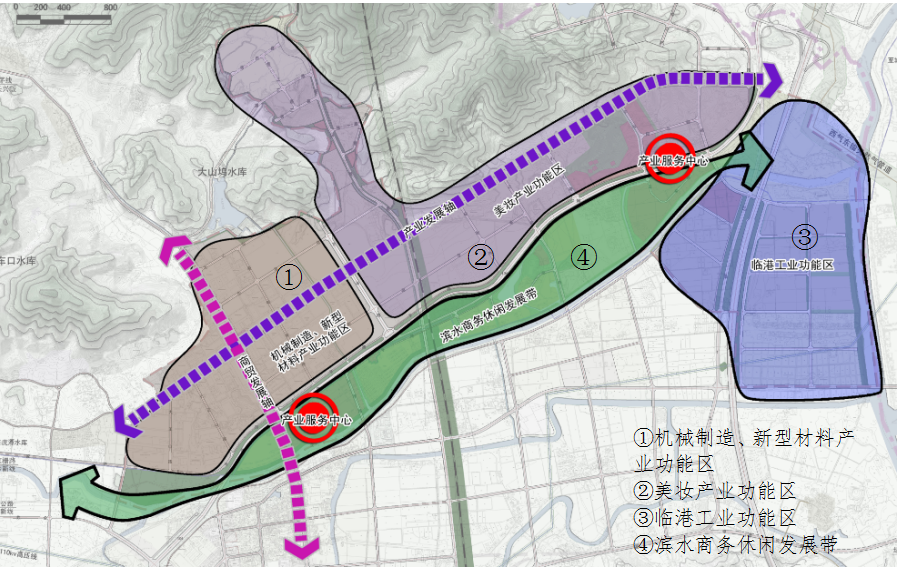 图2-1  “区域环评+环境标准”改革实施范围项目位于浙江省湖州市吴兴区埭溪镇上强工业园区创新路10号，属于“区域环评+环境标准”改革实施范围的美妆产业功能区。其规划环境准入清单见下表。表2-3  规划环境准入条件清单本项目属文教、工美、体育和娱乐用品制造业，对照上述规划环境准入清单，本项目不在该负面清单和准入禁止和限制条件的范围内，因此项目符合浙江吴兴经济开发区埭溪分区规划的要求。根据《浙江吴兴经济开发区埭溪分区“区域环评+环境标准”改革实施方案》，本项目属于环评审批负面清单外且符合规划环评准入环境标准的项目，因此本项目符合所在地的整体规划要求。2.3.3太湖流域管理条例符合性分析《太湖流域管理条例》（国务院第 604 号）已经于 2011 年 11 月 1 日开始实施。该条例是“为了加强太湖流域水资源保护和水污染防治，保障防汛抗旱以及生 活、生产和生态用水安全，改善太湖流域生态环境”而制定的。太湖流域县级以上地方人民政府应当将水资源保护、水污染防治、防汛抗旱、水域和岸线保护以及生活、生产和生态用水安全等纳入国民经济和社会发展规划，调整经济结构，优化产业布局，严格限制高耗水和高污染的建设项目。 符合性分析：对照太湖流域管理条例要求，本项目符合性分析见表2-4。表2-4  太湖流域管理条例符合性分析根据以上分析，本项目符合太湖流域管理条例要求。2.3.4湖州市区生态红线符合情况生态保护红线划定类型包括禁止开发区、重要生态功能区、生态敏感区、脆弱区。禁止开发区分为国家级和省级禁止开发区域，包括国家公园、自然保护区、风景名胜区的核心景区等。湖州市禁止开发区主要包括森林公园的生态保育区和核心景观区、地质公园的地质遗迹保护区、自然保护小区及饮用水水源地一级、二级保护区等类别。重要生态功能区主要包括水源涵养、水土保持、防风固沙、生物多样性维护等区域，如极小种群物种分布的栖息地、国家一级公益林、重要湿地、野生植物集中分布地等。生态敏感区主要包括受人类活动、气候变化、环境污染等影响易于引发生态问题的区域，如水土流失敏感区、土地沙化敏感区、石漠化敏感区、河湖滨岸敏感区等。脆弱区主要包括降水、积温、地表土壤基质等条件较难保障植被快速自然恢复需求，频繁受大风、干热等不利气候影响以及受洪水、风浪等强烈冲蚀的区域，如东北林草交错区、西北荒漠绿洲交接区、南方红壤丘陵山地区等。湖州市区生态保护红线共划定22块区域，5种类型：生态保护、饮用水水源保护、湿地保护、水产种质资源保护、生态公益林保护，总面积为76.20平方公里，占市区国土面积的4.87%。详见表2-5。表2-5  湖州市生态保护红线汇总表经对照，本项目不在上述生态红线内，为此可以实施。2.4《浙江省涂装行业挥发性有机物污染整治规范》的符合性分析2015年10月21日，浙江省环境保护厅以浙环发(2015)402号颁布了《浙江省涂装行业挥发性有机物污染整治规范》。其主要内容包括整治目标、整治要求等以及一系列附件，项目符合性分析见表2-6。表2-6  项目与《浙江省涂装行业挥发性有机物污染整治规范》符合性分析综上所述，项目符合《浙江省涂装行业挥发性有机物污染整治规范》的要求。2.5《湖州市机械涂装重点行业污染整治提升规范》的符合性分析根据2019年11月11日湖州市生态环境局发布的《湖州市重点行业污染整治提升规范》中《湖州市钢琴行业污染整治提升规范》，本项目符合性情况具体见下表2-7。表2-7  《湖州市钢琴行业污染整治提升规范》经与《浙江省涂装行业挥发性有机物污染整治规范》、《湖州市钢琴行业污染整治提升规范》分别进行逐条对比分析可知，本项目在工艺装备等方面，均符合要求，由于本项目未建成投产，部分指标（监督管理、污染防治）等虽然环评中有提及，但还未细化，但企业完全有能力做到，因此本环评要求企业在工程设计中以环评要求及相关文件标准为参照，严格执行相应的污染防治措施。因此，本项目实施符合整治规范的相关要求。2.6埭溪污水处理厂概况埭溪污水处理厂地处埭溪镇兴达路，总投资3200万，设计处理能力2万m3/d。目前实际己建成的处理能力为1万m3/d，一期工程投资2500万。埭溪污水处理厂是环太湖流域治理太湖省级重点工程。埭溪污水处理厂服务面积为12km2，服务范围东至外环东路、南至南元路、西至宣杭铁路、北至官泽村、毛坞村，污水处理厂尾水排入下沈港，最终纳入东苕溪导流港。本项目所在埭溪污水处理厂服务范围内。埭溪污水处理厂采用C—I—A2O工艺，主要工艺流程为：集水井一旋流沉砂池一初沉池一兼氧池一厌氧池一曝气池一二沉池一无阀滤池一接触池及排水泵房，浙江远航水质净化有限公司设计进水水质和出水水质见表2-8。表2-8  进出水设计指标            单位：mg/L，除pH外注:括号外数值为水温≥12.0℃时的控制指标，括号内数值为水温<12.0℃时的控制指标。浙江远航水质净化有限公司一期工程于2009年4月份投入调试阶段，7月份正式投入运行，目前该污水处理厂实际日处理污水量约为7000m3/d。埭溪污水处理厂纳污水体主要为居民的生活污水和企业排放的符合《污水综合排放标准》（GB8979-1996）三级标准的生产废水。本报告收集了埭溪污水厂自行监测信息平台上公布的排放口监测数据，具体见表2-9。表2-9  城市污水处理厂排放口监测结果单位：mg/L（pH－无量纲）由监测数据可知，污水处理厂各项指标均达到《城镇污水处理厂污染物排放标准》（GB18918-2002）一级A。3.1建设项目所在地区域环境质量现状及主要环境问题(环境空气、地表水、地下水、声环境、生态环境)3.1.1环境空气质量现状项目所在区域为吴兴区，2019年市湖州市吴兴区浓度监测数据分析结果具体见下表：表3-1  2019年吴兴区环境空气监测结果统计表从表3-1监测结果可知，2019年湖州市吴兴区空气环境质量六项基本污染物中只有O3未达标，其他基本污染物均达标。为改善区域环境空气质量，根据《湖州市大气环境质量限期达标规划实施方案》，接下来，全市将进一步健全治气工作的体制机制，明确湖州市大气环境质量限期达标工作思路，分解7个方面44项任务，其中主要工作任务：1、深化能源结构调整，构建清洁低碳能源体系，控制煤炭消费总量，深入推进高污染燃料设施淘汰，提升清洁能源利用水平，提高能源利用效率；2、优化产业结构调整，构建绿色低碳产业体系，坚持绿色低碳发展，推动产业转型升级，严格产业准入，优化产业布局，淘汰高污染落后产能，全面整治“散乱污”企业，全面发展循环低碳经济，优化城市空间布局；3、深化工业烟气治理，加强工业VOCs 污染整治，持续推进工业污染源全面达标排放，实施燃煤电厂深度治理，全面提升锅炉烟气排放标准，提升重点行业废气治理水平，开展工业炉窑整治专项行动，实施挥发性有机物专项整治，全面推进重点园区废气治理，强化工业企业无组织排放管控，加强工业企业臭气异味综合整治；4、积极调整运输结构，构建绿色交通体系，优化调整货物运输结构，积极推广新能源汽车，构建绿色低碳交通体系，加强机动车排放控制，持续推进老旧车辆淘汰，深化柴油车尾气排放治理，加强非道路移动机械污染排放监管，加强船舶污染排放监管，加强油品质量升级与监管；5、强化城市烟尘治理，减少生活废气排放，加强施工场地扬尘管理，强化道路扬尘治理，加强堆场扬尘治理，控制装修及服务业废气污染，加强臭气异味及综合整治；6、控制农村废气污染，加强矿山粉尘防治，强化秸秆综合利用和秸秆禁烧，开展农业面源污染治理，推进绿化碳汇工程，加强矿山粉尘防治；7、加强大气污染防治能力建设，推进区域联防联控，加强区域大气污染联合防治，提升大气监测监控能力，完善重污染天气监测预警体系，实施季节性污染排放调控，建设网格化环境监管体系。随着上述工作的持续推进，区域环境空气质量必将会进一步得到改善。此外，环评期间，企业委托湖州利升检测有限公司于2020年8月17日至8月23日对项目周边的空气环境质量进行现状检测。监测因子：非甲烷总烃。监测点位：埭溪镇官泽村（本项目东南侧310m），埭溪镇茅坞村（本项目西北侧1170m）。具体监测结果见表3-2。表3-2  环境空气检测结果表（1）表3-2  环境空气检测结果表（2）由上表监测结果可知，监测点监测因子非甲烷总烃的小时浓度符合《大气污染物综合排放标准详解》规定的限值。3.1.2地表水环境质量现状本项目最终纳污河流为东苕溪导流港（苕溪65），附近河流为埭溪（苕溪93），根据《浙江省水功能区水环境功能区划分方案（2015）》，埭溪（苕溪93）属于农业用水区，现状水质为Ⅲ类，目标水质为Ⅱ类，执行《地表水环境质量标准》（GB3838-2002）Ⅱ类标准。东苕溪导流港（苕溪65）属于农业用水区，目标水质为Ⅲ类，执行《地表水环境质量标准》（GB3838-2002）Ⅲ类标准。根据浙江省地表水水质自动监测数据（http://wms.zjemc.org.cn/wms/wmsflex/index.html?menuType=1 2020年8月），东苕溪导流港东升断面的监测数据如下表：表3-3  东苕溪导流港东升断面水质自动监测资料从上表可以看出，2020年8月东苕溪导流港东升断面各水质指标监测均可达到《地表水环境质量标准》(GB3838-2002)中III类标准。 3.1.3声环境质量现状项目所在地属于工业区，声环境执行《声环境质量标准》（GB3096-2008）中的3类区标准。为了解项目所在地周围的声环境质量现状情况，企业委托湖州利升检测有限公司于2020年8月17日与2020月18日在项目所在地厂界四周布置四个噪声监测点位。噪声现状监测结果见表3-4。表3-4  环境噪声现状监测结果单位dB(A)由监测结果可知，本项目所在地四周声环境现状值均能达到《声环境质量标准》（GB3096-2008）中的3类区标准。3.1.3土壤环境质量现状为了解企业所在地周边的土壤环境质量现状，公司委托湖州利升检测有限公司对企业所在地附近土壤环境进行监测。具体监测点位、监测项目、监测频次见下表。表3-5  检测内容表监测结果：该报告指出，现状各点位土壤监测指标均能满足《土壤环境质量 建设用地土壤污染风险管控标准（试行）》（GB36600-2018）中第二类用地筛选值标准，项目拟建区域内土壤环境质量现状较好。表3-6  土壤检测结果（1）    单位：mg/kg，pH值无量纲表3-6  土壤检测结果（2）    单位：mg/kg表3-6  土壤检测结果（3）    单位：mg/kg表3-6  土壤检测结果（4）    单位：mg/kg表3-6  土壤检测结果（5）    单位：mg/kg表3-6  土壤检测结果（6）    单位：mg/kg表3-6  土壤检测结果（7）    单位：mg/kg表3-6  土壤检测结果（8）    单位：mg/kg表3-6  土壤检测结果（9）    单位：mg/kg表3-6  土壤检测结果（10）    单位：mg/kg表3-6  土壤检测结果（11）    单位：mg/kg3.2主要环境保护目标(列出名单及保护级别)表3-7   主要环境保护目标表环境质量标准4.1环境质量标准4.1.1环境空气质量标准项目所在地为二类环境空气质量功能区，故空气环境质量执行《环境空气质量标准》(GB3095-2012)二级标准及其修改单内容，特征污染因子TVOC执行《环境影响评价技术导则－大气环境》(HJ2.2-2018)总附录D.1浓度限值要求，非甲烷总烃参照《大气污染物综合排放标准详解》(国家环境保护局科技标准司)，选用2.0mg/m3作为其一次值环境浓度质量标准，具体见表4-1。表4-1  环境空气质量标准4.1.2地表水环境质量标准项目附近水体埭溪（苕溪93）水环境功能为Ⅲ类农业用水区，其水环境质量标准执行《地表水环境质量标准》（GB3838-2002）中Ⅲ类标准，项目纳污河段东苕溪导流港（苕溪65）水环境功能区为Ⅲ类农业用水区，地表水环境质量执行《地表水环境质量标准》（GB3838-2002）中Ⅲ类标准，具体见表4-2。表4-2  地表水环境质量标准      单位：pH无量纲，其他均为mg/L4.1.3声环境质量标准项目所在地属于工业区，四周声环境执行《声环境质量标准》（GB3096-2008）中的3类区标准，具体见表4-3。表4-3  声环境质量标准         单位：dB(A)4.1.4土壤环境质量标准项目所在地土壤环境执行《土壤环境质量 建设用地土壤污染风险管控标准（试行）》（GB36600-2018）中的标准，具体见表4-4。表4-4  建设用地土壤污染风险筛选值和管制值（基本项目）  单位mg/kg污染物排放标准4.2污染物排放标准4.2.1废气本项目粉尘执行《大气污染物综合排放标准》（GB16297-1996）中的表2新“污染源、二级标准”，具体见表4-5。表4-5  《大气污染物综合排放标准》（GB16297-1996）本项目有组织喷漆废气排放执行《工业涂装工序大气污染物排放标准》(DB33/ 2146—2018)中表2规定的企业大气污染物特别排放限值，无组织喷漆废气排放执行《工业涂装工序大气污染物排放标准》(DB33/ 2146—2018)中表5的相关规定，厂区内有机废气（以非甲烷总烃计）执行《挥发性有机物无组织排放控制标准》（GB37822-2019）中的特别排放限值。具体见表4-6，4-7。表4-6  工业涂装工序大气污染物排放标准特别排放限值表4-7  厂区内挥发性有机物VOCs无组织排放限值    单位：mg/m34.2.2废水本项目不涉及生产废水，主要为生活污水。生活污水经厂区化粪池预处理达到《污水综合排放标准》（GB8978-1996）中的三级标准，其中氨氮和磷处理达到《工业企业废水氮、磷污染物间接排放标准》（DB33/887-2013）后接入市政污水管网送至埭溪污水处理厂处理，处理后达到《城镇污水处理厂污染物排放标准》（GB18918-2002）一级A标准排放及《城镇污水处理厂主要水污染物排放标准》（DB33/2169-2018）表1排放限值，具体见表4-8，4-9                   表4-8  《污水综合排放标准》           单位：mg/L（pH除外）备注*：氨氮和磷指标执行DB33/887-2013《工业企业废水氮、磷污染物间接排放标准》。表4-9  《城镇污水处理厂污染物排放标准》(GB18918-2002)  单位：mg/L（pH除外）注：括号外数值为水温>12℃时的控制指标，括号内数值为水温≤12℃的控制指标4.2.3噪声项目厂界噪声执行《工业企业厂界环境噪声排放标准》(GB12348-2008)中3类标准。具体见表4-10。表4-10  工业企业厂界环境噪声排放标准           单位：dB(A)4.2.4固体废弃物固体废物处置依据《固体废物鉴别标准 通则》、《国家危险废物名录》和《危险废物鉴别标准》（GB5085.1～5085.7-2007）来鉴别一般工业废物和危险废物。根据固废的类别，一般固废在厂区内暂存、处置执行《一般工业固体废物贮存、处置场污染控制标准》（GB18599-2001）及其修改单（环保部公告2013年第36号）的相关要求；危险废物在厂区内暂存执行《危险废物贮存污染控制标准》（GB18597-2001）及其修改单（环保部公告2013年第36号）的相关要求。总量控制指标1、总量控制原则根据《浙江省建设项目主要污染物总量准入审核办法（试行）》（浙环发[2012]10号）、《浙江省工业污染防治“十三五”规划》(浙环发[2016]46号)相关要求，总量控制指标为CODcr、氨氮（NH3-N）、SO2、NOX、工业烟粉尘和VOCS。根据《湖州市2020年空气质量提升集中专项攻坚方案》，新增挥发性有机物排放量实行区域内现役源削减替代，新建、扩建涉VOCS项目实施现役企业VOCS总量备量替代，其中上年臭氧未达标的吴兴区、南浔区、南太湖新区区域内项目按1:3比例进行进行倍量替代。项目所在地属重点控制区，其新增大气污染物排放总量替代比例均按1:3执行。根据工程分析和相关规定，本项目建成后排放的污染因子中，纳入总量控制要求的主要污染物因子为CODCr、NH3-H、非甲烷总烃。2.总量控制实施方案（1）CODcr和NH3-N平衡方案本项目生活污水经化粪池预处理后纳管处理，CODCr和NH3-N两项主要污染物排放量不需要进行区域替代削减。（2）挥发性有机废气本项目废气挥发性有机废气（以非甲烷总烃计），污染物挥发性有机废气需进行1:3消减替代。3、总量控制建议值表4-11  本项目总量控制建议表5.1工程分析5.1.1生产工艺流程图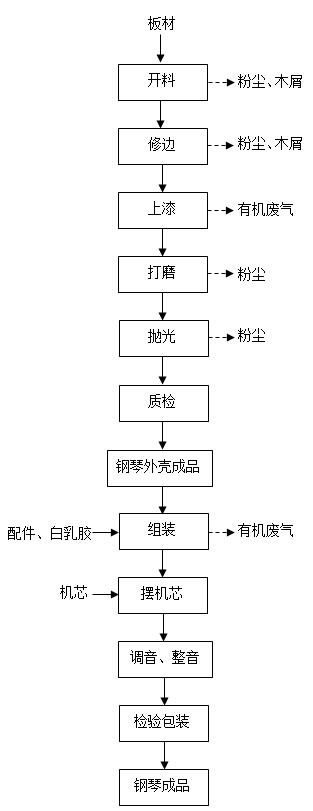 图5-1  项目工艺流程及产污环节图工艺流程说明：1、开料、修边：对外购板材进行开料、修边等一系列木加工工序，木加工过程产生一定量的粉尘，粉尘收集后，通过吸风软管，统一送至除尘（脉冲除尘装置）系统处理后，最后经15米高排气筒高空排放。2、上漆：木加工工序结束后，对工件进行上漆处理。根据工件工艺要求，一般分为喷漆、淋漆和人工刷漆，人工刷漆在淋漆间内进行，一般上2道水性漆。本项目喷漆房1间，尺寸为100m2×2.5m，淋漆房1间，尺寸为200m2×2.5m。喷房配有一把1.5口径喷枪。上好漆的工件进入晾干房内晾干，晾干房6间，尺寸为100m2×2.5m。项目晾干温度控制在25℃左右，一般夏季不需要加热，冬天需用空调送热风。晾干时间约0.5h。喷漆房、淋漆房和晾干房皆密闭且均呈微负压，喷漆房内配有水帘，喷漆废气先经水帘除漆雾，喷漆、淋漆和刷漆产生的有机废气通过风机引入废气装置（过滤棉+两级活性炭吸附装置）处理，尾气通过15米排气筒高空排放。3、打磨、抛光：上漆后打磨、抛光是为了使木板表面平整、光滑，有光泽。打磨、抛光处理过程过程产生一定量的粉尘，粉尘收集后，通过吸风软管，统一送至除尘（脉冲除尘装置）系统处理后，最后经15米高排气筒高空排放。板材经上述工艺处理后即成为钢琴外壳成品。本项目根据客户要求，其中一部分钢琴外壳与码克、五金配件等配件进行组装，所用配件皆外购，组装后进行摆机芯，再调音、整音，最后经检验包装即为钢琴成品。其余的钢琴外壳作为产品外售。注：本项目调漆在密闭且呈微负压的调漆室内进行，产生的有机废气通过管道进入废气装置（过滤棉+两级活性炭吸附装置）处理，尾气通过15米排气筒高空排放。5.2评价内容及评价因子表5-1  营运期主要污染因子一览表5.3污染源强分析5.3.1施工期污染源强分析本项目租用湖州吉人机械配件有限公司闲置生产车间进行建设生产，前期只需要设备的安装与调试，经识别，不存在对环境及人群健康潜在风险的因素。5.3.2装卸、储存、运输过程污染源强分析本项目原材料厂外委托厂家单位汽车运输，厂区内由仓库小推车运至车间使用，装卸、储存、运输均无污染物产生。5.3.3营运期污染源强分析1、废气（1）木工粉尘本项目为钢琴外壳的生产加工，生产过程中产生木粉尘污染，粉尘产生节点较多，主要在板材进行开、刨、钻、砂光、修边、铣、打磨加工工序中。根据《第一次全国污染源普查工业污染源产排污系数手册》（修订版），原木锯板产污系数表如下：表5-2  原木锯板产污系数表本项目生产的板材规格在30mm左右，故本环评类比原木（锯材厚度≤35mm）。项目各个木加工工序粉尘产生情况见下表。表5-3  本项目各工序产污情况表综上，木工粉尘产生量为3.255t/a。项目木加工粉尘经吸风收集后（集尘率考虑为90%），通过吸风软管统一送至除尘（脉冲除尘装置，5#排气筒）系统处理（除尘效率约99%），除尘装置配套风机风量为10000m3/h。则经处理后有组织排放的木工粉尘量约为0.029t/a、排放速率0.012kg/h、排放浓度1.2mg/m3；木工粉尘粒径较大，且生产时车间门窗关闭，无组织排放的木工粉尘约90%沉降于车间地面，木工粉尘无组织排放量为0.033t/a，排放速率为0.014kg/h，落地粉尘定期清扫。（2）胶水废气项目钢琴外壳完工后，使用水性白乳胶进行组装。白乳胶主要成分是聚醋酸乙烯，是以水为分散介质的水性环保胶黏剂，类比同类型项目《湖州吴兴琴宇钢琴厂年产2000套钢琴、3000套钢琴马克生产线项目环境影响报告表》，一般白乳胶在使用过程中有机废气产生量小于白乳胶用量的1%。本项目年用白乳胶0.25t/a，则有机废气产生量为0.003t/a。该有机废气产生量较少，根据《挥发性有机物无组织排放控制标准》（GB37822-2019）中的要求，废气初始排放速率<2kg/h，无需配置处理设施。本环评要求企业车间加强通风，增加车间换气次数。（3）水性漆废气①有机废气项目产生水性漆废气的工序有调漆、上漆（包括喷漆、淋漆、刷漆）、晾干，产生的有机废气收集后统一送至有机废气处理设备（过滤棉+两级活性炭吸附装置）一起处理，尾气通过15m排气筒高空排放。根据《浙江省工业涂装工序挥发性有机物排放量计算暂行方法》（浙环发〔2017〕30号）文件，水性涂料含水性丙烯酸乳液（树脂）或其他水性乳液（树脂）时，游离单体按实测挥发比例计入VOCs，无实测数据时按水性乳液（树脂）质量的2%计。本项目年用水性漆、固化剂合计13.378t/a，其中水性乳液（树脂）量为12.375t/a（水性丙烯酸乳液按最大含量85%计算），则水性乳液（树脂）有机废气产生量约0.248t/a，DPnB（二丙二醇丁醚）100%全挥发，挥发量按最大含量5%计算，则挥发量为0.334t/a。综上，有机废气产生量为0.582t/a，以非甲烷总烃计。调漆+喷漆/淋漆/刷漆有机废气挥发量考虑为30%，剩余70%有机废气在晾干室内挥发。根据企业提供的废气设计方案，本项目设有1间调漆室、1间喷漆房、1间淋漆房（刷漆在淋漆房内进行）、6间晾干室，项目共设3套有机废气处理装置，调漆室+喷漆房+淋漆房设置1套废气处理装置，风量60000m3/h，6间晾干室设置2套废气处理装置，每套风量30000m3/h。处理方案均采用：过滤棉+两级活性炭吸附。有机废气去除效率以90%计，项目喷漆房、淋漆房、晾干房采用较密闭结构，只留操作人员出入口，且工件通过喷漆房、淋漆房、晾干房之间的进出口转运，故收集效率以95%计。②漆雾本项目喷漆工序还会产生漆雾，其附着率较高约为60%，则有40%的漆雾需要处理。根据企业提供的资料，用于喷漆的水性漆用量占总用漆量的20%，约2.676t/a（含一半固化剂）。根据企业各油漆用量及原辅料成分描述，可知漆雾产生情况如下表。表5-4  漆雾产生表企业喷漆房设有水帘除漆雾，漆雾经水帘去除后，与喷漆有机废气一起经“过滤棉+两级活性炭吸附”装置处理，装置风量为60000m3/h。喷漆房工作压力为微负压，收集效率按95%计，漆雾去除效率按95%计，则漆雾有组织排放量为0.047t/a，排放速率为0.02kg/h，排放浓度为0.33mg/m3，无组织排放量为0.05t/a，排放速率为0.021kg/h。漆雾经密闭喷漆房侧吸风方式收集后，经废气处理装置处理达标后通过15m高1#排气筒高空排放。③小计项目水性漆废气收集处理情况见下表5-5。表5-5  水性漆废气收集处理情况汇总表项目水性漆废气处理过程中产生排放情况见下表5-6。表5-6  水性漆废气排放情况表注：运行时间以2400h计。（4）漆后打磨抛光粉尘为使漆后钢琴板材表面光滑，有光泽，需进行打磨、抛光处理。类比同类型项目《湖州吴兴琴宇钢琴厂年产2000套钢琴、3000套钢琴马克生产线项目环境影响报告表》，粉尘产生量约为附着在板材表面固份油漆的百分之一。从项目上漆率及有机废气挥发量计算，项目漆后打磨粉尘量为0.081t/a。本项目打磨及抛光粉尘经吸风收集，经脉冲除尘后，15米高排气筒高空排放（4#排气筒），风机风量为20000m3/h。本报告打磨抛光粉尘收集效率按90%计算，去除效率按99%计算，则经处理后有组织排放的打磨抛光粉尘量约为0.001t/a，排放速率0.0004kg/h，排放浓度0.02mg/m3。粉尘无组织排放量为0.008t/a，排放速率为0.003kg/h。（5）合计本项目废气污染源强核算结果汇总见下表5-7。表5-7  本项目废气源强核算结果及相关参数一览表2、废水（1）生活污水本项目废水为生活污水，具体生活污水污染源强见表5-8。表5-8  废水污染源强（2）除漆雾废水项目共设1间水性漆喷漆房，喷漆房配有水帘除漆雾系统，配有循环水池。水池循环水量控制在0.5m3左右。水帘水投加漆雾絮凝剂，定期打捞漆渣后循环使用，使用到一定周期后水质变差达不到工艺用水要求，则需进行更换。项目除漆雾水帘水每半月更换一次，每次更换量约0.5t，年更换10t。该废水企业作为危险废物，委托危废处置单位定期处理。（3）水平衡图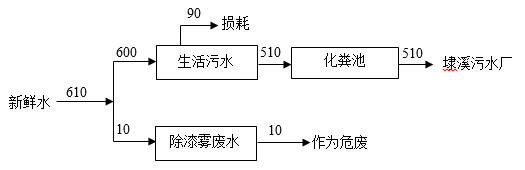 图5-2  水平衡图（t/a）表5-9  本项目污水产排情况3.噪声本项目噪声主要来源于车间内的设备噪声，具体见表5-10。表5-10  主要设备噪声源强4、固废根据分析，本项目废弃物产生情况汇总至见表5-11。表5-11  项目废弃物产生情况汇总本项目副产物产生情况见表5-12。表5-12  副产物统计表根据《固体废物鉴别标准 通则》（GB34330-2017）对项目产生的副产物进行属性判定，判定结果如下表5-13所示。表5-13  本项目副产物固废属性判定根据《国家危险废物名录》环境保护部部令第39号对项目产生的固体废物进行危险废物属性判定，判定结果见5-14。表5-14  本项目危险废物属性判定表5-15  危险废物汇总表综上所述，本项目产生的固体废物情况汇总如下表5-16所示：表5-16  本项目产生的固体废物汇总表5.2.4事故风险识别1．环境风险趋势及评价等级判别根据建设项目涉及的物质和工艺系统的危险性及其所在地的环境敏感程度，结合事故情形下环境影响途径，对建设项目潜在环境危害程度进行概化分析，按照《建设项目环境风险评价技术导则》（HJ169-2018）中表2确定环境风险潜势，具体见表5-17。表5-17  环境风险潜势划分表计算所涉及的每种危险物质在厂界内的最大存在总量与其在《建设项目环境风险评价技术导则》(HJ169-2018)附录B中对应临界量的比值Q。当只涉及一种危险物质时，计算该物质的总量与其临界量比值，即为Q；当存在多种危险物质时，则按下式计算物质总量与其临界量比值（Q）：Q=q1/Q1+q2/Q2+……+qn/Qn式中：q1，q2，…，qn——每种危险物质的最大存在总量，t；Q1，Q2，…，Qn——每种危险物质的临界量，t。当Q＜1时，该项目环境风险潜势为Ⅰ。当Q≥1时，将Q值划分为：（1）1≤Q＜10；（2）10≤Q＜100；（3）Q≥100。对照《建设项目环境风险评价技术导则》（HJ169-2018）中附录B，本项目不涉及突发环境事件风险物质，综上所述，本项目Q＜1，可直接判定环境风险趋势为Ⅰ。根据《建设项目环境风险评价技术导则》（HJ169-2018）中评价工作等级划分，具体见下表，本项目可直接开展简单分析。表5-18  评价工作等级划分2．风险识别本项目生产过程中不涉及危险物料。(1)物料运输过程风险性分析项目物料在运输过程中基本无环境风险。(2)物料装卸过程风险性分析在物料装卸过程中基本无环境风险。(3)物料储存过程风险性分析项目物料存储过程中主要的环境风险为发生火灾，产生的废气及消防废水对周围环境产生风险。(4)生产过程中风险性分析本项目生产线生产产生的废气、固废未能收集进入处理系统，产生事故性排放，对周围大气、水体、土壤产生污染。内容类型排放源污染物处理前产生浓度及产生量排放浓度及排放量大气污染物木工粉尘颗粒物3.255t/a有组织0.029t/a，1.2mg/m3；无组织0.033t/a，0.014kg/h大气污染物胶水废气非甲烷总烃0.003t/a无组织0.003t/a，0.001kg/h大气污染物水性漆废气颗粒物0.99t/a有组织0.047t/a，0.33mg/m3；无组织0.05t/a，0.02kg/h大气污染物水性漆废气非甲烷总烃0.582t/a有组织0.055t/a，/mg/m3；无组织0.029t/a，/kg/h大气污染物漆后打磨抛光粉尘颗粒物0.081t/a有组织0.001t/a，0.02mg/m3；无组织0.008t/a，0.003kg/h水污染物生活污水废水量510t/a510t/a水污染物生活污水CODCr350mg/L，0.179t/a50mg/L，0.026t/a水污染物生活污水NH3-N35mg/L，0.018t/a5mg/L，0.003t/a固体废物一般固废生活垃圾6t/a0固体废物一般固废废包装材料2t/a0固体废物一般固废废木料31.25t/a0固体废物危险固废漆渣1.338t/a0固体废物危险固废废过滤棉0.1t/a0固体废物危险固废废活性炭2.71t/a0固体废物危险固废漆后打磨粉尘0.072t/a0固体废物危险固废废包装桶1t/a0固体废物危险固废除漆雾废水10t/a0噪声设备噪声设备噪声70～85dB（A）70～85dB（A）主要生态影响根据实地踏勘，本项目位于浙江省湖州市吴兴区埭溪镇上强工业园区创新路10号，处于人类活动频繁区，无原始植被生长和珍贵野生动物活动，区域生态系统敏感程度较低，项目的实施对生物栖息环境造成的影响较小。主要生态影响根据实地踏勘，本项目位于浙江省湖州市吴兴区埭溪镇上强工业园区创新路10号，处于人类活动频繁区，无原始植被生长和珍贵野生动物活动，区域生态系统敏感程度较低，项目的实施对生物栖息环境造成的影响较小。主要生态影响根据实地踏勘，本项目位于浙江省湖州市吴兴区埭溪镇上强工业园区创新路10号，处于人类活动频繁区，无原始植被生长和珍贵野生动物活动，区域生态系统敏感程度较低，项目的实施对生物栖息环境造成的影响较小。主要生态影响根据实地踏勘，本项目位于浙江省湖州市吴兴区埭溪镇上强工业园区创新路10号，处于人类活动频繁区，无原始植被生长和珍贵野生动物活动，区域生态系统敏感程度较低，项目的实施对生物栖息环境造成的影响较小。主要生态影响根据实地踏勘，本项目位于浙江省湖州市吴兴区埭溪镇上强工业园区创新路10号，处于人类活动频繁区，无原始植被生长和珍贵野生动物活动，区域生态系统敏感程度较低，项目的实施对生物栖息环境造成的影响较小。7.1 施工期环境影响分析本项目位于浙江省湖州市吴兴区埭溪镇上强工业园区创新路10号，拟租用湖州吉人机械配件有限公司闲置厂房进行生产，不存在施工期环境污染，故不需要进行施工期环境污染分析。7.2营运期环境影响分析7.2.1大气环境影响分析(1) 影响预测本项目废气污染源的评价因子和评价标准见表7-1。表7-1  评价因子和评价标准表估算模型参数详见表7-2。表7-2  估算模型参数表项目有组织点源排放及无组织废气面源排放参数清单见表7-3表7-4。表7-3  项目废气点源排放参数清单表7-4  项目无组织面源8放参数汇总预测模式采用《环境影响评价技术导则－大气环境》(HJ2.2-2018)推荐的估算模式（AERSCREEN），计算软件采用三捷环境工程咨询（杭州）有限公司开发的大气环评专业辅助系统(BREEZE AERSCREEN版)。有组织预测范围及计算点：采用估算模式预测计算排气筒下风向轴线最大落地浓度。预测计算结果统计见表7-5。表7-5  点源预测计算结果统计1根据估算模式计算，项目预测生产车间：1#~5#排气筒污染物的最大地面浓度占标率皆小于1%，故项目产生的有组织废气对周围环境影响较小。无组织预测范围及计算点：采用估算模式预测计算排气筒下风向轴线最大落地浓度。预测计算结果统计见表7-6。表7-6  面源预测计算结果统计根据估算模式计算，项目预测生产车间：车间面源无组织排放的颗粒物（污染物的最大地面浓度占标率）为5.874%，小于10%，最大落地浓度为26.434μg/m3，落地位置位于车间中心点下风向78m处；车间面源无组织排放的非甲烷总烃（污染物的最大地面浓度占标率）为0.801%，小于1%，最大落地浓度为9.612μg/m3，落地位置位于车间中心点下风向78m处。项目产生的无组织废气对周围环境影响较小。(2) 环境空气影响估算结果分析由估算模式计算结果可知，本项目污染物最大地面浓度占标率Pmax为7.478%，污染因子为颗粒物，污染源为生产车间颗粒物无组织排放。根据《环境影响评价技术导则-大气环境》(HJ2.2-2018)，确定项目大气环评等级为二级。根据导则，大气环境评价工作等级为二级，不进行进一步预测模式作预测，只对污染物排放量进行核算。本项目废气污染物排放量见下表所示。表7-7  大气污染物年排放量核算表(3) 大气环境防护距离根据《环境影响评价技术导则 大气环境》（HJ2.2-2018），在无组织排放源场界监控点处排放达标、无组织排放源场界外存在一次浓度超过环境质量标准的条件下，需设置大气环境防护距离。根据对本项目废气产生及排放途径的分析，正常情况下，项目不存在无组织排放源场界外存在一次浓度超过环境质量标准情况，因此不需设置大气环境防护距离。(4) 自查表建设项目大气环境影响评价自查表7-8。表7-8  建设项目大气环境影响评价自查表7.2.2地表水环境影响分析本项目废水无生产废水，主要为生活污水。根据《环境影响评价技术导则 地表水环境》（HJ2.3-2018）要求，本次环评对项目废水进行环境影响分析。(1)废水情况及评价等级判定项目所在地内实施清污分流、雨污分流，雨水经收集后就近排入市政雨水管道；实施后项目仅为生活污水，生活污水经厂区化粪池预处理达到《污水综合排放标准》（GB8978-1996）中的三级标准，其中氨氮和磷指标处理达到《工业企业废水氮、磷污染物间接排放标准》（DB33/887-2013）后接入市政污水管网送至埭溪污水厂处理达到《城镇污水处理厂污染物排放标准》（GB18918-2002）一级A标准及《城镇污水处理厂主要水污染物排放标准》（DB33/2169-2018）表1排放限值后排放至东苕溪导流港。项目废水属间接排放，故评价等级为三级B。项目废水可纳管排放，因此项目废水对水环境的影响主要是通过污水处理厂排放对外环境的影响，这部分影响已通过污水处理厂项目环评进行预测分析，这里不再详细论述。因此，本项目外排废水对周围地表水环境影响较小。(2)建设项目污染物排放信息废水类别、污染物及污染治理设施信息（表7-9）。表7-9  废水类别、污染物及污染治理设施信息表废水间接排放口基本情况表7-10  废水间接排放口基本情况表废水污染物排放执行标准表（表7-11）表7-11  废水污染物排放执行标准表废水污染物排放信息表（表7-12）表7-12  废水污染物排放信息表7.2.3地下水环境影响分析根据《环境影响评价技术导则—地下水环境》（HJ610-2016）相关规定，本项目属于“N轻工”中“114、印刷；文教、体育、娱乐用品制造；磁材料制品-全部”，属于Ⅳ类建设项目。根据导则4.1一般性原则，IV类建设项目不开展地下水环境影响评价。表7-13  地下水环境影响评价行业分类表7.2.4声环境影响分析(1)预测模式根据HJ2.4-2009导则要求，项目厂界噪声评价以工程噪声贡献值作为评价量，本报告以整个生产车间作为主要噪声源车间进行整体声源预测。A、预测模式整体声源模式预测方法如下：Lp=Lw-k  式中：Lp—受声点处的声级，dB(A)；k—声波在传播过程中各种因素衰减量之和，dB(A)。Lw≈LPi + 10lg（2S）LPi=LR-△LRΔLR=10lg（1/τ）式中：LPi—各测点声压级的平均值，dB(A)；S—拟建车间的面积，m2；LR—车间的平均噪声级，dB(A)；ΔLR—车间平均屏蔽减少量，dB(A)；τ—厂房围护结构的平均透声系数。噪声在传播过程中的衰减k包括距离衰减、屏障衰减、空气吸收衰减和地面吸收衰减，由于后两项的衰减值很小，可忽略，故：k=Aa+Ab距离衰减：Aa=10lg（2πr2）    其中：r —整体声源中心至受声点的距离(m)。屏障衰减Ab按该企业生产厂房及其围墙隔声量而定，整体建筑的屏障衰减按照4dB(A)计。为了简化计算并保证一定的安全系数，预测中只考虑有声源厂房围护结构的衰减因素，不考虑无声源建筑物的屏蔽效应及树木吸声、隔声作用。B、噪声叠加公式当有N个噪声源的时候，对同一个预测点的声压级贡献应按下式进行计算：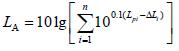 (2)整体声源确定将生产区域作为整体声源，预测项目厂界噪声。本项目房屋隔声量取25dB，围墙隔声量取15dB。整体声源预测参数见表7-14。表7-14  车间整体声源参数整体声源与厂界距离参数参数见表7-15。 表7-15  整体声源与厂界距离参数(3)预测结果及评价结论噪声影响预测结果见表7-16。                    表7-16   噪声预测结果                   单位：dB（A）由以上预测结果可知，项目实施后，全厂东、南、西、北厂界昼间噪声外排可满足《工业企业厂界环境噪声排放标准》（GB12348－2008）3类功能区标准，故本项目的实施对周围环境影响较小。7.2.5固废环境影响分析本项目固废利用处置方式见表7-17。表7-17  本项目固废利用处置方式评价表根据国家对工业固体废弃物，尤其是废物处置减量化、资源化和无害化的技术政策，建设单位应优先对各类可回收工业固废进行回收利用，对无法利用的固废委托当地环卫部门进行填埋处置。项目产生的固废均能得到妥善处理或综合利用，但建设单位必须做好废物在厂内暂存的准备。项目产生的生活垃圾、一般固废在厂区内定点收集，生活垃圾委托当地环卫部门统一清运至垃圾填埋厂卫生填埋处理；一般固废收集后出售；漆渣、废漆桶、废油、废切削液、废过滤棉、废活性炭列入《国家危险废物名录》，需委托有资质的危废处理单位进行安全处置，并在外运处置前，须在厂内安全暂存，确保固废得到安全处置。项目涉及的危险废物主要以委托有资质单位处置的方式处理，因此项目产生的危险固废基本得到妥善处理或综合利用，但企业应考虑危废有不能及时处置的可能，因此在处置前企业可将危废暂存在危废专用场所内，做好防渗、防漏等控制。具体危险固废的暂存处置须按照《危险废物贮存污染控制标准》(GB18597-2001)等有关国家标准进行。本环评建议必须从以下几方面加强对危废的管理力度：（1）管理方面①建造专用的危险废物贮存设施。②加强厂内危险固废暂存场所的管理，规范厂内暂存措施，标识危险废物堆场。 ③设立企业固废管理台账，规范危险废物情况的记录，记录上须注明危险废物的名称、来源、数量、特性和包装容器的类别、入库日期、存放库位、废物出库日期及接收单位名称，确保厂内所有危险废物流向清楚规范。④制定和落实危险废物管理计划，执行危险废物申报登记制度。及时向当地环保部门申报危险废物种类、产生量、流向、处置等资料，办理临时申报登记手续。⑤严格执行危险废物交换转移审批制度。所有危险废物交换转移向环保部门提出申请，经环保部门预审后报上级环保部门批准。危险废物交换转移前到当地环保部门领取五联单。绝不擅自交换、向无危险废物经营许可证单位转移。⑥必须定期对所贮存的危险废物包装容器及贮存设施进行检查，发现破损，应及时采取措施清理更换。（2）危废包装方面将液态状或半固态状的危险废物装入容器内，且容器内须留足够空间，容器顶部与液体表面之间保留100毫米以上的空间。容器必须完好无损，容量及材质要满足相应的强度要求，衬里要与危险废物相容，容器外必须粘贴符合标准规范的标签。（3）贮存设施的选址与设计方面①贮存场所及设施底部必须高于地下水最高水位。②用以存放装载液体、半固体危险废物（化学原料包装材料）容器的地方，必须有耐腐蚀的硬化地面，且表面无裂隙。③贮存场所及设施地面与裙脚要用坚固、防渗的材料建造，且必须与危险废物相容。④贮存场所及设施应设计堵截泄漏的裙脚，地面与裙脚所围建的容积不低于堵截最大容器的最大储量或总储量的五分之一。⑤贮存场所及设施必须有泄漏液体收集装置、气体导出口及气体净化装置。⑥贮存场所及设施内要有安全照明设施和观察窗口。（4）贮存设施的安全防护方面①贮存设施都必须按《环境保护图形标志-固体废物贮存（处置）场》（GB15562.2-1995）的规定设置警示标志。②贮存场所及设施周围应设置围墙或其它防护栅栏。③贮存场所及设施应配备通讯设备、安全防护服装及工具，并设有应急防护设施。④贮存场所及设施内清理出来的泄漏物，一律按危险废物处理。对于一般固废要求按照《一般工业固体废物贮存、处置场污染控制标准》（GB18599-2001）中的标准进行，具体可从以下几方面加强管理力度：(1)一般工业废弃物贮存、处置场，禁止危险废物和生活垃圾混入。(2)应建立检查、维护制度，定期检查废气处理设备等设施，发现有损坏可能或异常情况，应及时采取必要措施，以保障正常运行。(3)应建立档案制度，将一般固体废弃物的种类、数量记录在案。综上所述，本项目固体废物处置符合国家技术政策，处置要求符合国家标准。因此，企业只要对固废加强管理，及时回收或清运，项目产生的固体废弃物基本上不会对周围环境造成不利影响。7.2.6土壤环境影响分析根据HJ964-2018《环境影响评价技术导则－土壤环境》中的附录A土壤环境影响评价项目分类可知，本项目涉及使用有机涂层，其土壤环境影响评价项目类别属于I类；同时，建设项目占地规模属于小型（≤5hm2），根据导则中表2土壤环境敏感程度分级表，项目所在地属于不敏感区，因此本项目土壤环境影响评价等级为二级，评价范围为占地范围内0.2km范围内。表7-18  土壤环境影响评价项目分类表7-19  土壤评价工作等级分级表根据HJ964-2018《环境影响评价技术导则土壤环境（试行）》，判定本项目土壤环境评价工作等级为二级。根据导则，对于污染影响型建设项目，评价工作为二级时，可进行类比分析。表7-20  建设项目土壤环境影响类型与影响途径表根据本项目的生产情况分析，本项目土壤环境影响源及影响因子识别情况具体见下表。表7-21  建设项目土壤环境影响源及影响因子识别表土壤对污染物的净化能力是有限的，当外界进入土壤的污染物的速率不超过土壤的净化作用速率，尚不造成土壤污染；若进入土壤中的污染物速率超过了土壤净化作用速率，就会使污染物在土壤中积累，造成土壤污染，导致土壤正常功能失调，土壤质量下降，影响植物的生长发育，并通过植物吸收、食物链使污染物发生迁移，最终影响人体健康。本项目为新建项目，其土壤环境影响类型为污染影响型，土壤污染途径主要为大气沉降和垂直入渗。在正常工况下，存在有污染物的项目必须进行防渗设计，项目防渗设计必须进行防渗处理及相关验收，一般固废暂存区满足GB18599-2001《一般工业固体废物贮存、处置场污染控制标准》的防渗技术要求，危废暂存间满足GB18597-2001《危险废物贮存污染控制标准》的防渗技术要求，其余未颁布行业标准的区域满足HJ610-2016《环境影响评价技术导则地下水环境》中相应防渗分区的要求或其他相关行业要求。防渗设计后，建设项目的主要土壤污染源能得到有效防护，污染物不会外排，能从源头上得到控制。此外，在可能产生滴漏的区域等进行防渗处理，即使有少量的污染物泄漏，也很难通过防渗层渗入包气带。从上述几个方面分析，可以看出，在正常状况下，存在污染物的部位经防渗处理后，污染物从源头和末端均得到控制，没有污染的通道，污染物渗入污染土壤不会发生。因此，在正常状况下，企业设计为地面均进行硬化防渗处理，对土壤造成污染的可能性极小；而拟建项目建成后生产过程中不涉及的主要有毒有害物质，主要对土壤环境产生污染的因素为有机废气（水性漆的使用，气态污染物：非甲烷总烃）经大气沉降对土壤造成的影响，污染途径主要有水性漆泄漏、危废仓库事故性排放等项目运行过程中，厂区内除绿化用地外，均将进行地面硬化防渗处理，且对厂区内初期雨水进行收集，并纳入污水厂进行达标处理，因此产生的泄露物料等不会直接与土壤接触下渗或随雨水外流污染土壤环境。厂区内设置专门的一般固废和危险废物储存场所，且按照响应的标准进行密闭、防渗处理，因此固体废物存放中产生的渗滤液等不会与土壤直接接触下渗。建设过程中对喷淋循环水池建设于地面上，且建设有围堰以收集循环水池破裂后泄漏的喷淋水，改工程均进行严格的防腐防渗，可避免废水发生“跑冒滴漏”现象污染土壤环境。危险废物收集后全部委托有资质的危废处置单位进行处理，全部得到合理的处置，不排放。因此该项目建成后，对厂区内土壤环境影响较小。本项目位于湖州市吴兴区埭溪镇上强工业园区创新路10号，项目周边主要为企业和道路，附近无居民住宅区等敏感点。项目生产过程中产生的废水、废气均采取了合理的处理工艺进行收集处理，可以达到相应的排放标准。但是外排废气在扩散过程中可能发生沉降，外排废水可能会发生渗漏，从而进入到土壤环境中，间接对周围土壤环境造成影响。本项目营运过程中废水废气中的各污染物的排放量较小，则废气经沉降而间接进入土壤中污染物量和废水经渗漏而间接进入土壤中污染物量均较少，其随水迁移速度较快，因此短期内污染物对周围土壤环境影响较小。但长期来看，经积累后土壤中污染物量将会增加，尽管转移速度较快，但也会对深层土壤产生影响，因此长期来看污染物会对周围土壤环境产生影响，所以企业运行过程中要加强管理，严格执行和落实各项环保措施，尽量各污染物的排放量，从而削减对土壤的影响。防止土壤污染的措施：（1）防止物料泄露、废水（生活污水）事故性排放。（2）危险固废按照GB18597-2001《危险废物储存污染控制标准》建造专用的危险废物暂存场所；一般固废按照国家GB18599-2001《一般工业固体废物储存、处置场污染控制标准》的要求，建设必要的固废分类收集和临时贮存设施。（3）地面硬化处理，应不渗水、不积水、防滑、无裂缝，易于清洗消毒。（4）固废堆放场所及其附近应采取地面防渗措施。（5）加强生产管理，减少废气的有组织和无组织排放，以减少废气污染物通过大气沉降落在地面，污染土壤。在采取了以上各项措施后，本项目对当地的土壤环境产生的影响较小。表7-22  建设项目土壤环境影响评价自查表7.2.7环境风险影响分析根据导则，环境风险评价工作等级划分为一级、二级、三级。根据建设项目涉及的物质及工艺艺系统危险性和所在地的环境敏感性确定环境风险潜势，按照表1确定评价工作等级。风险潜势为Ⅳ及以上，进行一级评价；风险潜势为Ⅲ，进行二级评价；风险潜势为Ⅱ，进行三级评价；风险潜势为I，可开展简单分析。表7-23  评价工作等级划分根据表7-23和工程分析，确定本项目环境风险潜势为Ⅰ，评价工作等级为简单分析。根据以上内容填写表7-24。表7-24  建设项目环境风险简单分析内容表企业要严格遵守各项安全操作规程和制度，加强安全管理，正常生产情况下其环境风险程度属于可接受水平。7.3环境管理与环境监测7.3.1 建立和完善环保管理机构项目实施后，应设置专门环保管理机构，并实行总经理负责制，安排1 名专职人员管理环保工作；制订和完善各项规章制度，制订环保管理制度和责任制，健全环保设备管理制度、安全操作规程和岗位责任制，规范工作程序，同时应制定相应的经济责任制，实行工效挂钩；建立日常档案，搞好环保统计，并及时处理可能出现的环境污染问题，做好环保设施运行台帐记录。7.3.2 环保监测1、竣工环境验收监测计划竣工验收监测：本工程投入试生产后，企业应及时向有资质的环保监测单位取得联系，要求环保监测单位对本工程环保设施“三同时”组织竣工验收监测，监测计划具体见下表7-25。表7-25   本项目竣工环境验收监测计划2、常规监测计划根据《排污单位自行监测技术指南总则》HJ819-2017，本项目常规监测计划如下：表7-26  本项目常规监测计划上述环境监测资料应建立完备的运行记录台帐，并存档，定期上报当地环保主管部门。以上监测可委托有资质单位进行监测，监测费用在每年生产经费中予以落实。7.4环保投资本项目总投资为804万元，环保投资共135万元，占总投资额的16.8%。本项目主要环保投资见表7-27。表7-27  本项目环保投资概算内容类型排放源污染物防治措施预期治理效果大气污染物木工粉尘颗粒物经脉冲除尘设备处置后通过15m高排气筒排放达到《大气污染物综合排放标准》（GB16297-1996）规定的“新污染源、二级标准”中的相关限值，对当地环境影响较小大气污染物漆后打磨抛光粉尘颗粒物经脉冲除尘设备处置后通过15m高排气筒排放达到《大气污染物综合排放标准》（GB16297-1996）规定的“新污染源、二级标准”中的相关限值，对当地环境影响较小大气污染物水性漆废气颗粒物、非甲烷总烃经干式过滤+两级活性炭吸附装置处理后通过15m高排气筒排放《工业涂装工序大气污染物排放标准》(DB33/ 2146—2018)中表2规定的企业大气污染物特别排放限值大气污染物胶水废气非甲烷总烃无组织排放，加强通风《挥发性有机物无组织排放控制标准》（GB37822-2019）水污染物生活污水CODCrNH3-N经化粪池预处理后纳管排入埭溪污水厂达到《城镇污水处理厂污染物排放标准》（GB18918-2002）一级A标准，对当地环境影响小固体废物一般固废生活垃圾委托环卫部门清运不排放，对周围环境无影响固体废物一般固废废包装材料收集后外售不排放，对周围环境无影响固体废物一般固废废木料收集后外售不排放，对周围环境无影响固体废物危险固废漆渣委托相关有资质的危废处置单位处理不排放，对周围环境无影响固体废物危险固废废过滤棉委托相关有资质的危废处置单位处理不排放，对周围环境无影响固体废物危险固废废活性炭委托相关有资质的危废处置单位处理不排放，对周围环境无影响固体废物危险固废漆后打磨粉尘委托相关有资质的危废处置单位处理不排放，对周围环境无影响固体废物危险固废废包装桶委托相关有资质的危废处置单位处理不排放，对周围环境无影响固体废物危险固废除漆雾废水委托相关有资质的危废处置单位处理不排放，对周围环境无影响噪声设备噪声设备噪声设备全部设置在车间内，设备加大减震基础，安装减震装置，厂界设置绿化隔离带，建挡墙等项目厂界噪声达到《工业企业厂界环境噪声排放标准》（GB12348－2008）3类功能区标准，对当地环境影响小主要生态影响生态保护措施及预期效果1、加强厂区绿化及环保管理。2、尽量减少对生态环境的影响程度，加强职工的环境保护意识，通过管理手段来达到环保目的。由于项目本身的污染较小，引起的生态影响较小，在采取污染治理的基础上进行上述生态保护措施已经能符合生态保护要求。主要生态影响生态保护措施及预期效果1、加强厂区绿化及环保管理。2、尽量减少对生态环境的影响程度，加强职工的环境保护意识，通过管理手段来达到环保目的。由于项目本身的污染较小，引起的生态影响较小，在采取污染治理的基础上进行上述生态保护措施已经能符合生态保护要求。主要生态影响生态保护措施及预期效果1、加强厂区绿化及环保管理。2、尽量减少对生态环境的影响程度，加强职工的环境保护意识，通过管理手段来达到环保目的。由于项目本身的污染较小，引起的生态影响较小，在采取污染治理的基础上进行上述生态保护措施已经能符合生态保护要求。主要生态影响生态保护措施及预期效果1、加强厂区绿化及环保管理。2、尽量减少对生态环境的影响程度，加强职工的环境保护意识，通过管理手段来达到环保目的。由于项目本身的污染较小，引起的生态影响较小，在采取污染治理的基础上进行上述生态保护措施已经能符合生态保护要求。主要生态影响生态保护措施及预期效果1、加强厂区绿化及环保管理。2、尽量减少对生态环境的影响程度，加强职工的环境保护意识，通过管理手段来达到环保目的。由于项目本身的污染较小，引起的生态影响较小，在采取污染治理的基础上进行上述生态保护措施已经能符合生态保护要求。9.1结论9.1.1项目概况湖州沃申乐器有限公司拟租用湖州吉人机械配件有限公司闲置厂房，购置智能平台打磨机、全自动抛光机等先进设备，形成年产5000台钢琴及相关配件的生产能力，项目达成后预计年销售收入2000万元，利税56万元。9.1.2工程分析根据工程分析，本项目主要污染物产生及排放情况见表9-1。表9-1  项目实施后主要污染物产生及排放情况汇总   单位：t/a9.1.3污染防治措施表9-2  厂区污染防治措施9.1.4环境质量现状结论（1）大气环境质量现状结论2019年湖州市吴兴区未达到国家二级标准，超标指标主要为O3。评价区域内监测点位常规污染物SO2、NO2地面小时浓度、PM10日平均值均达到《环境空气质量标准》（GB3095-2012）的二级标准限值要求，区域环境空气质量较好。（2）水环境质量现状结论项目最终纳污水体东苕溪导流港各类指标均能达到《地表水环境质量标准》（GB3838-2002）中的Ⅲ类标准，水环境质量较好。（3）声环境质量现状结论根据监测结果，项目所在地厂界环境噪声均能达到《声环境质量标准》（GB3096-2008）中的3类标准，能满足相应功能区要求。（4）土壤环境质量现状结论由监测结果可知，现状各点位土壤监测指标均能满足《土壤环境质量 建设用地土壤污染风险管控标准（试行）》（GB36600-2018）中第二类用地筛选值标准，项目拟建区域内土壤环境质量现状较好。9.1.5环境影响分析结论（1）大气环境影响分析结论根据工程分析及预测结果可知：项目产生的木工粉尘经脉冲除尘设备处置后通过15m高排气筒排放，对周围大气环境影响较小。项目产生的漆后打磨抛光粉尘经脉冲除尘设备处置后通过15m高排气筒排放，对周围大气环境影响较小。项目产生的水性漆废气经干式过滤+活性炭吸附装置+活性炭吸附装置处理后通过15m高排气筒排放，对周围大气环境影响较小。项目产生的胶水废气加强车间通风后无组织排放，对周围大气环境影响较小。（2）水环境影响分析结论项目废水主要为生活污水，经化粪池预处理后纳管排入污水处理厂，处理达标后排放至东苕溪导流港，对周围水体环境影响较小。（3）噪声环境影响分析结论在经墙体隔声和距离衰减后，项目厂界达到《工业企业厂界环境噪声排放标准》(GB12348-2008)中的3类标准要求，对当地噪声环境影响较小。（4）固体废弃物影响分析结论本项目营运过程中产生的废木料和废包装材料收集后出售；生活垃圾委托环卫部门集中清运处置。漆渣、废漆桶、废过滤棉、废活性炭、漆后打磨粉尘、除漆雾废水委托相应的危废处置单位处理；本项目固废能得到合理处置，不外排，对周围环境基本无影响。9.2 审批原则符合性结论根据《浙江省建设项目环境保护管理办法》（浙江省人民政府令第364 号）（修订）第三条“建设项目应当符合环境功能区规划的要求；排放污染物应当符合国家、省规定的污染物排放标准和主要污染物排放总量控制指标；造成的环境影响应当符合建设项目所在地环境功能区划确定的环境质量要求。建设项目还应当符合主体功能区规划、土地利用总体规划、城乡规划、国家和省产业政策等的要求”，对项目的符合性进行如下分析：（1）环境功能区划符合性分析对照《湖州市“三线一单”生态环境分区管控分案》，项目所在地属于湖州市吴兴区埭溪镇产业集聚重点管控单元（ZH33050220008）。对照该区的管控措施要求等进行分析，本项目符合环境功能区划。（2）达标排放原则符合性分析建设单位只要能够按照环境保护管理部门的要求，切实采取有效的污染防治措施，保证建设项目所有污染物（噪声、废气、废水、固体废物）达标排放，项目对环境的影响较小。（3）总量控制原则符合性分析根据《“十三五”生态环境保护规划》（国发[2016]65号），“十三五”期间我国对CODCr、NH3-N、SO2和NOx共4种主要污染物实行排放总量控制计划管理。本项目总量控制指标为CODCr、NH3-N。根据环发[2014]197号《建设项目主要污染物排放总量指标审核及管理暂行办法》的要求，烟粉尘、挥发性有机物、重点重金属污染物、沿海地级及以上城市总氮和地方实施总量控制的特征污染物也应参照执行。根据《湖州市2020年空气质量提升集中专项攻坚方案》，新增挥发性有机物排放量实行区域内现役源削减替代，新建、扩建涉VOCS项目实施现役企业VOCS总量备量替代，其中上年臭氧未达标的吴兴区、南浔区、南太湖新区区域内项目按1:3比例进行进行倍量替代。项目所在地属重点控制区，其新增大气污染物排放总量替代比例均按1:3执行。本项目实施后企业化学需氧量、氨氮两项污染物排放量无需进行区域替代削减；挥发性有机废气需进行1:3消减替代。根据工程分析，本项目实施后产生CODCr、NH3-N、VOCS总量控制建议值分别为0.026t/a、0.003t/a、0.087t/a（4）维持环境质量原则符合性分析项目所在区域空气指标中SO2、NO2、PM10监测值能达到《环境空气质量标准》（GB3095-2012）中的二级标准日平均浓度限值要求；项目的废气排放量较小，基本不会对周围空气环境产生影响。根据水环境功能区划，项目附近水体现状可以达到《地表水环境质量标准》（GB3838-2002）中Ⅲ类标准浓度限值。项目废水对周围水环境较小。根据声环境功能区划，项目所在地为3类区，只要项目加强对噪声的治理，不会对周围声环境产生明显影响。项目产生的固废都能得到妥善的处理。因此，项目建设地附近各项环境质量指标能维持现状，符合维持环境质量原则。另外，项目选址于浙江省湖州市吴兴区埭溪镇上强工业园区创新路10号，符合土地利用总体规划、城乡规划。不属于《产业结构调整指导目录（修订版）》中限制类、淘汰类项目，不属于《湖州市产业发展导向目录》中限制类、淘汰类项目，符合产业政策的要求。因此项目的建设符合当地的土地利用总体规划、城乡规划、环境功能区规划和产业政策和环境保护要求。综上所述，项目的实施符合环评审批基本原则。“三线一单”符合性分析根据环环评[2016]150号《关于以改善环境质量为核心加强环境影响评价管理的通知》，“三线一单”即：“生态保护红线、环境质量底线、资源利用上线和环境准入负面清单”，项目建设应强化“三线一单”约束作用。生态保护红线生态保护红线是生态空间范围内具有特殊重要生态功能必须实行强制性严格保护的区域。本项目位于浙江省湖州市吴兴区埭溪镇上强工业园区创新路10号，项目所在区域为湖州市吴兴区埭溪镇产业集聚重点管控单元（ZH33050220008），不在生态保护红线范围内，项目所在地不属于特殊重要生态功能区和必须实行强制性严格保护的区域。因此本项目建设满足生态保护红线要求。②环境质量底线项目所在区域环境空气属于二类功能区，地表水属于III类地表水体，声环境属于3类声环境功能区。根据质量现状监测数据，项目所在区域目前环境质量现状均满足相应环境功能区划要求，满足环境质量现状要求。项目的废气排放量较小，基本不会对周围空气环境产生影响；项目生活污水纳管排放，对周围水环境无影响；噪声经隔声、减振等措施处理后，对周边环境影响不大；固体废物均可以妥善处置，不会形成“二次污染”。本项目污染物排放不会改变区域环境功能区，区域环境能维持环境功能区现状。③资源利用上线项目在营运过程中消耗一定量的水资源、电能等，项目资源消耗量相对区域资源利用总量较少，符合资源利用上限要求。④环境准入负面清单本项目不属于三类工业项目，不属于禁止发展的二类工业项目，不属于国家、省、市、区落后产能的限制类、淘汰类项目，不在本环境功能区的负面清单范围内，属于文教、工美、体育和娱乐用品制造业，为二类工业项目；因此，项目符合区域环境功能区划要求。故本项目能符合“三线一单”的管理要求。综上所述，本项目建设符合国家环保审批原则。9.3 建议（1）严格执行建设项目“三同时”制度，在项目运营时同时落实各项环保治理措施；（2）加强对员工环保意识的宣传工作，提高员工的环保素质；（3）须按本次环评向环境保护管理部门申报的规模进行运营，若今后发生扩建、迁建等情况的，应及时向环境保护部门申报。9.4 环评总结论综合上述，湖州沃申乐器有限公司湖州沃申乐器有限公司年产5000台套钢琴及钢琴外壳生产线项目选址合理，符合“三线一单”准入要求，符合环境功能区规划、产业政策、产业发展规划，选址符合城乡总体规划、土地利用总体规划，营运过程产生的各污染物经处理后能达标排放、符合总量控制要求。建设单位要认真落实各项污染治理措施，切实做好“三同时”及日常环保管理工作，项目生产过程中产生的污染物在采取有效的“三废”治理措施之后，不会改变外界环境现有环境功能。因此，在各项环保措施真正落实的基础上，就环保角度而言，项目的建设是可行的。